Bildung Unzensiert 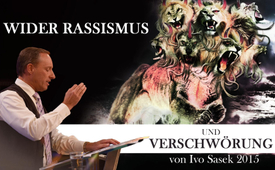 Wider Rassismus und Verschwörung von Ivo Sasek 2015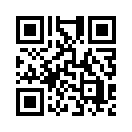 Ivo Sasek beleuchtet das allgegenwärtige Treiben der Weltherrschafts-Sekte aus dem Licht der Bibel. Als exzellenter Bibelkenner gelingt es ihm an der 11. AZK (2015), die Zuschauer zu fesseln mit einfach nachvollziehbaren Zuweisungen der beschriebenen Weltreiche sowie historischer Ereignisse. Staunen Sie über die detailgetreuen Voraussagen in uralten Bildreden berühmter Propheten, die Ivo Sasek ins nüchterne Heute bringt und dem Zuschauer zudem den Schlüssel gegen Rassismus in die Hand legt…Ivo Sasek ist u. a. Initiator und Moderator der AZK. Nach seinem Theologiestudium ist er seit 40 Jahren internationaler Bibellehrer im Vollzeit-Dienst.
Gründungen seit 1983: Drogen-Reha, OCG, Panorama-Film, AZK, S&G, Kla.TV u.v.m.

Vortrag von Ivo Sasek
Gut, also ich wage es jetzt doch einmal. Wir hatten bis jetzt kein religiöses Thema aus bewussten Gründen, weil hier einfach schon zu viel Unfug getrieben wurde. Aber alles was wir tun, alles was mein Engagement ist, alle Erkenntnisse, die ich habe, kommen aus nahezu 40 Jahren Glaubensweg und eben dieser biblische Weg. Und ich möchte einmal – auch zur Abhilfe für viele Bibelkritiker, die am liebsten die Bibel vernichtet werden sehen möchten – jetzt mal das Thema Rassismus und Welt-verschwörung im Lichte der Bibel mit euch behandeln, mal wirklich als Bibellehrer heute. Seid ihr da bereit?

Ich will euch damit nicht bekehren, sondern einmal nüchtern zeigen, was die Bibel uns eigentlich geoffenbart hat. Es hat nämlich einen Grund, dass sie so mit Vehemenz bekämpft wird. Sie ist das meistgelesene Buch auf der Welt überhaupt, aber sie wird mit Vehemenz bekämpft und das hat einen Grund. Kein zweites Buch auf der Welt hat so präzise prophezeit, wie die Weltlage sich verändern wird, wie sie sich ausgestalten wird, wie die Bibel. Sie ist so präzis. 
Ich werde jetzt ein Bild von 2600 Jahren bis jetzt malen, was die Bibel prophezeit hat. Diese Prophezeiungen sind derart präzise, dass die Feinde der Bibel nichts anderes mehr wussten, als zu behaupten, man hat das hinterher geschrieben. Das waren zuerst die historischen Ereignisse und dann hat man die Bibel geschrieben. 
Aber siehst du unter anderem, wenn du Offenbarung 13 liest, was heute unser zentrales Thema ist, dann wirst du sehen, die Bibel hat ein sprechendes Bild vorhergesagt, das dem Geist gegeben wird. Nun ja, was ist das? Das ist der Fernseher. Die Bibel hat von einem System geredet, das die ganze Menschheit kontrollieren wird, ohne dass du am Schluss nicht mehr kaufen und verkaufen kannst, und sagt – rechnet mal schön nach – seine Zahl ist 666. Wenn du weißt, im Hebräischen hat jeder Buchstabe einen Zahlenwert, der Buchstabe „W“ hat die Zahl 6 also www. Das was du täglich eintippst, heißt 666. Und wie du weißt, sind wir einen Schritt davor, dass diese Dinge in diesen Übergang kommen, wo du nicht mehr anders kaufen und verkaufen kannst, als wenn du ein Zeichen bekommst, dass du das überhaupt kannst. Also wer will jetzt sagen: Das haben wir seit 2000 Jahren in der Bibel. Jetzt können die Kritiker wieder kommen und sagen, das wurde erst hinterher geschrieben. Oh, nein! Das wissen wir seit 2000 Jahren.

Also, dass es Rassismus gibt, darüber müssen wir nicht diskutieren, das weiß jeder. Aber gibt es wirklich eine globale Verschwörung? Das ist jetzt die Frage, die wir jetzt miteinander mal richtig gründlich aufarbeiten möchten. Oder ist das nur alles Verschwörungstheorie? 
Was sagt die Bibel zu Verschwörungen?
  
Ich beginne ganz beim Alten Testament. 21-mal sagt die Bibel: Ja sicher, es gibt Verschwörungen. Das kannst du zur Zeit des König Davids von seinem eigenen Sohn Absalom her sehen. Da geht‘s die ganze Kette hoch über Omri, Simri, Jehu usw. bis zu Atalja. Und dann kannst du bis ins Neue Testament – also 21 Verschwörungen sind sicher mal namentlich genannt, bis zur Zeit von Paulus, die 40 Meuchelmörder usw. Die Bibel sagt: Ja sicher gibt’s Verschwörung, aber Jesaia 8,12 sagt: „Ihr sollt nicht alles Verschwörung nennen, was das Volk Verschwörung nennt. Das, was sie fürchten, sollt ihr nicht fürchten und nicht vor ihnen erschrecken.“ Warum? Der Grund, den die Bibel nennt, sie sagt: Es ist nicht alles nur Verschwörung. Es gibt auch verdiente Probleme hier unten, z.B. die Gefangenschaft des israelischen Volkes in Babylon, das war eine Quittung. Ich glaube mit Doktor Köhnlein sind wir hier genau auf dem Thema eingegliedert heute – es war eine Lifestyle-Änderung nötig. Die Leute haben nicht mehr aufgepasst. Sie haben nicht mehr gewacht über ihrem Land. Da sind die Banausen hochgekommen, so wie heute wieder. Wir sitzen vor dem Fernseher – vor dem sprechenden Bild – lassen uns prägen, das Bild aufdrücken, dass es uns ideologisieren möchte. Und dabei verpassen wir darüber zu wachen, was in unserem Land passiert. Und dann kommen all diese Schurken auf, die uns ausnehmen. Also die Bibel sagt: Nein, nennt nicht alles Verschwörung, es gibt verdiente Fremdherrschaften. Und so berichtet eigentlich das ganze Alte Testament: Fremdherrscher sind immer dort aufgekommen, wo das Volk verblödet ist, wo sie nur noch ihr Eigenes suchten und sich nicht ums Land kümmerten.

Nun sagt die Bibel: Es gibt aber eine Sache, eine Verschwörung, die kommen wird – und zwar eben auf verdientem Wege auf der einen Seite – aber sie ist nicht desto weniger ein mega Problem. Die Bibel redet nämlich schon vor 2600 Jahren durch den Propheten Daniel davon, dass eine Geburt eines multinationalen Weltherrschaftskomplexes kommen wird, dass die ganze Welt ins Verderben stürzen wird. Ich habe sie vorher schon ein bisschen skizziert, mit dem 666 usw. und die Bibel spricht gerne in Bildern. Um zu zeigen, welchen Charakter diese Weltherrschaft, dieses Weltherrschaftssystem hat, verwendet sie die Bilder von einem feuerroten Drachen, von einem Tier aus dem Meer, von einer Hure Babylon – so nennt sie das – und einem Tier aus der Erde. Dieses unselige Quartett nennt sie. Da haben wir jeweils Bilder – das ist nichts Schönes. Möchtest du unter so einer Weltherrschaft leben?
Gut, also diese Bilder verwendet sie und ich möchte mit euch jetzt durch die Bibel gehen. Die Bibel selber legt sich selber aus und dann wollen wir auf die Sprünge kommen und uns fragen: Was ist das für ein Reich? Wie deutet man das, was ist das in der Praxis? Zuerst einmal kurz die Texte.
Offb. 12,3: „Und es erschien ein anderes gleichnishaftes Zeichen (also ein Bild oder ein Merkmal) im Himmel: Und siehe, ein großer, feuerroter Drache, der sieben Köpfe und zehn Hörner und auf seinen Köpfen sieben Diademe hatte.“ Das ist der feuerrote Drache. Das ist die erste Komponente dieser kommenden Weltherrschaft, die sie prophezeit.

Das zweite ist das Tier aus dem Meer, Offb.13,1-2: „Und ich sah aus dem Meer ein Tier aufsteigen, das zehn Hörner und sieben Köpfe hatte, und auf seinen Hörnern zehn Diademe, und auf seinen Köpfen Namen der Lästerung. Und das Tier, das ich sah, war gleich einem Leoparden und seine Füße wie die eines Bären und sein Maul wie eines Löwen Maul.“ Das ist das Tier aus dem Meer, so wird das beschrieben, charakterisiert mit Sinnbildern.

Die Hure Babylon, Offb.17,3 (wir machen zuerst nur die Übersicht und nachher legen wir es aus): „Und er führte mich im Geist hinweg in eine Wüste; und ich sah eine Frau auf einem scharlachroten Tier sitzen, das voller Lästernamen war und sieben Köpfe und zehn Hörner hatte.“ Vielleicht fällt dir schon eine gewisse Parallele auf, über die werden wir sprechen.

Jetzt kommt das Tier aus der Erde, die vierte Komponente, Offb. 13,11: „Und ich sah ein anderes Tier aus der Erde aufsteigen; und es hatte zwei Hörner gleich einem Lamm, und es redete wie ein Drache. Und die ganze Macht des ersten Tieres (also das mit den sieben Köpfen und zehn Hörnern) übt es vor ihm aus, und es veranlasst die Erde und die auf ihr wohnen, dass sie sich dem ersten Tier fußfällig unterwerfen, dessen Todeswunde geheilt wurde.“ 

Diese einerseits satanische Trinität, diese drei Tiere und die Hure Babylon – das sind die Begriffe die gezeigt werden – das kommt auf die Welt zu, weil wir diese Herrschaft begehrt haben, weil wir nicht aufgepasst haben. Da haben wir alle ein Problem.

Aber allem vorweg offenbart jetzt die Bibel, wer der Kopf dieser unseligen Sache ist und wir lesen dazu Offb. 12,9. Das ist die Auslegung jetzt. Die Bibel legt sich selber aus. Die Auslegung gehen wir jetzt einfach schrittweise durch. 
Von dem ersten Tier, Offb. 12,9: „Und es wurde geworfen der große Drache (das war das 1. Tier dort), die alte Schlange, der Teufel und Satan genannt wird, der den ganzen Erdkreis verführt, geworfen wurde er auf die Erde, und seine Engel (das sind die sieben Köpfe und zehn Hörner, die Diademe) wurden mit ihm geworfen.“ Das ist die Auslegung der Bibel selber. 
Auch Offb. 12,12: „Wehe der Erde und dem Meer! Denn der Teufel ist zu euch hinab gekommen und hat große Wut, da er weiß, dass er <nur> eine kurze Zeit hat.“ Vor noch wenigen Jahrzehnten hätte man sich gestritten: gibt’s den Teufel? Heute muss ich mit niemandem mehr streiten ob es den gibt. Da ist was Teuflisches im Gange. Das müssen wir alle einsehen. 
Also, die Bibel sagt: Die obersten Drahtzieher dieser gnadenlos totalen Weltherrschaft sind satanische Geistwesen; könntest auch sagen Außerirdische, wenn du esoterisch denkst. Summarisch bezeugt die Bibel, es geht um einen Luziferkult – so möcht ich es mal zusammen-fassen. Um eine Luzifersekte, die dieses Weltherrschaftsreich erstrebt und auch erreichen wird, wenn wir nichts dagegen unternehmen. Es kommt eine Weltherrschaft im Verbund mit diesem Drachen, sprich Luzifer, zustande. Wer möchte unter so einer Weltherrschaft leben?

Nun du sagst: Das ist nun mal erst Prophezeiung. Aber du wirst sehen, wenn wir in die Auslegung gehen, kommt die Sache ziemlich nah. Jesus forderte an einer bestimmten Stelle einen unbeugsamen Widerstand! Nämlich dann, in dem Moment, wenn der sogenannte Antichrist – das ist eben diese Bewegung, die antichristlich ist – wenn sie soweit ist, dass sie dieses 666 dahin bringt, dass sie sagt: „Mach dir jetzt diesen Chip auf die Hand oder auf die Stirn“ (da sind wir genau einen Schritt davor), sagt er vehement: Wer das zulässt, der lädt sich ein Problem auf. Es wird die Hölle los sein für alle, wenn wir das zulassen. 

Also ich möchte bis hier mal zusammenfassend feststellen: Wenn die Bibel davor warnt, vor 2000 Jahren, vor 2600 Jahren schon, dass so eine Monsterwelt-Herrschaft auf uns zukommt, dann ist das nicht eine antisemitische Bewegung. Das ist eine antichristliche Bewegung, das möchte ich mir einfach mal festhalten.
Wir haben ein ständiges Antisemiten-Geschrei hier unten, aber es ist eine antichristliche. Es geht gegen die Christen, gegen das Christentum, sprich gegen die Gerechtigkeit! Du musst also nicht ausgewiesener Christ sein, um in diese Kategorie reinzufallen, wo dieses Tier bissig wird gegen dich. Es genügt nur schon, wenn du einen Gerechtigkeitssinn hast, weil hier dämonische Kräfte am Werk sind, was wir ja tagein, tagaus erleben, wenn wir die Nachrichten hören oder schauen. Also Jesus bietet dem die Stirn, in Offb. 13,16-17: „Und das Tier bringt alle dahin, die Kleinen und die Großen, und die Reichen und die Armen, und die Freien und die Sklaven, dass man ihnen ein Malzeichen an ihre rechte Hand oder an ihre Stirn gibt (RFID lässt grüßen), und dass niemand kaufen oder verkaufen kann, als nur der, welcher das Malzeichen hat, den Namen des Tieres und die Zahl seines Namens.“

Du könntest auch sagen, die Denkweise genügt eigentlich schon. Das Malzeichen ist nicht nur ein sichtbares Zeichen. Es genügt schon, wenn du nicht so denkst wie diese Bewegung denkt, bist du schon außen vor. Das erleben wir ja seit Jahrzehnten, dass wir nicht mehr verkaufen können. Das beginnt bei uns da hinten… Ich kann nicht einen Film, nicht ein Buch verkaufen, da merkst du, wenn du nicht so denkst wie sie, nicht so handelst wie sie – das ist das Zeichen an der Stirn und an der Hand – bist du draußen aus dem Spiel. Aber, ich möchte nicht darüber klagen, ich möchte heute auslegen. Offb. 17,13: „Diese genannten Monster und die Hure haben einen (1) Sinn, (Zahlwort) und geben ihre Kraft und Macht dem Tier.“ 

Jetzt möchten wir uns an die Identifikation dieser Tiere und der Hure machen. Dass wir einmal einen Begriff bekommen: Was hat das mit dem heutigen Leben zu tun, mit unserer Gesellschaft, in der wir leben? Offb. 13,18 beginnt uns auf die Spur zu führen, es heißt: „Hier ist Weisheit gefragt. Wer Verständnis hat, berechne die Zahl des Tieres! Denn es ist eines Menschen Zahl; und seine Zahl ist 666“ (oder sechshundertsechsundsechzig). Ich möchte hier sagen, die Bibel fordert hier auf, eine genaue Identifikation vorzunehmen. Also ist es auch möglich, die Dinge sind nehmbar. Nun zu jener Zeit, als das geschrieben wurde, war gerade der Nero groß im Kurs. Er war zwar damals schon gestorben, aber Nero ist der Inbegriff von Rom. Und buchstabierst du – wie gesagt jeder Buchstabe hat einen Zahlenwert – buchstabierst du Nero, dann hast du 666. Das ist der Zahlenwert 666. Also, damit war’s schon für die ersten Christen klar, woher der Wind pfeift. Unter dem Strich geht es um das Römische Reich.www, das 666 das gilt für unsere Zeit. Da können wir uns anlehnen und fragen: Wer treibt das Ganze eigentlich voran? Jedenfalls fragen wir im Weiteren: 

1.Welche Gruppe oder Bewegung in unseren Tagen erfüllt die Kriterien der Hure Babylon?
2.Welche Gruppe oder Bewegung erfüllt die Kriterien des Tieres aus dem Meer?
3.Welche Gruppe oder Bewegung erfüllt die Kriterien des Tieres aus der Erde? 
4.Gibt es einen Ausweg aus dieser existentiellen Bedrohung? 

Damit setzen wir uns jetzt auseinander. Wir kommen zum Tier aus dem Meer. Das war das zweite Monster, das ist nicht das, das der Drache, der Teufel und Satan genannt wird, sondern das Tier aus dem Meer. Was ist das? Die Bibel legt sich selber aus. Offb. 13,1: „Und ich sah aus dem Meer ein Tier aufsteigen, das zehn Hörner und sieben Köpfe hatte, und auf seinen Hörnern zehn Diademe, und auf seinen Köpfen Namen der Lästerung.“ 
Zuerst bemerken wir hier mal die Identität. Es ist genau dieselbe Beschaffenheit, wie der Drache. Und daraus schließen wir – wenn du das kennst – Geistwesen gehen gern in Menschen ein. Sie nehmen sie als Körper. Diese Identifikation, gleichviel Köpfe wie der Drache, gleichviel Hörner, das zeigt schon die Verkörperung: Da hat er Menschen gefunden, die er reiten kann – wenn man will. Eine totale Identifikation.

Jetzt die biblische Auslegung selber, wie die Bibel das zweite Monster auslegt. 
Das kannst du nachlesen in Offb. 17,15: „Und er spricht zu mir: Die Wasser, die du gesehen hast (also das Tier aus dem Meer) sind Völker (die biblische Identifikation: Wasser = Völker) und Völkerscharen und Nationen und Sprachen,“ das ist das Sinnbild. Wasser wird dafür verwendet.
Offb. 17,12 werden die Hörner ausgelegt: „Und die zehn Hörner, die du gesehen hast, sind zehn Herrscher…“ Wasser gleich Völker, Hörner gleich Herrscher oder Könige, Regenten. 
Offb. 17,8: „Das Tier, das du gesehen hast, war und ist nicht und wird aus dem Abgrund heraufsteigen und geht ins Verderben; und die Bewohner der Erde werden sich wundern, wenn sie das Tier sehen, dass da war und nicht ist und da sein wird.“ 
Hierüber sind sich sämtliche Bibelausleger zufällig einmal einig – was mal eher sehr selten der Fall ist. Alle erkennen in diesem Bild Rom, weil Rom war genau so ein Monster, eine Monsterherrschaft damals, das durch das Wort – das Schwert des Wortes der ersten Christen – eine Todeswunde bekommen hat. Die ganze römische Kultur ist darauf abgestürzt. Es hat einen Umbruch gegeben. Und somit wird hier gezeugt davon, dass hier ein römisches Reich damit gemeint ist. Da ist nur mal die Stoßrichtung angegeben. Das ist Geschichte.
Also, das steigt aus dem Abgrund. Es geht also um die Wiedergeburt eines Tieres. Und wer in der Schule gut aufgepasst hat, in der Renaissance, in der Geschichte, der hat festgestellt, dass seit dem 15./16. Jahrhundert der alte antike Geist von Rom wieder auferstanden ist. Das hat man schon in der Schule gelernt, mit all dem Drum und Dran, mit seinen Wissenschaften, mit all den Ereignissen und Dingen. Wir kommen nachher noch genauer dazu.

Jetzt fragen wir uns als Nächstes – nachdem wir gesehen haben: Wasser sind Völker, Hörner sind Herrscher – Was aber symbolisiert das Tier? Ein Tier als solches? Und auch hier gibt die Bibel durch Daniel 7,17 eine klare Antwort, eine Auslegung. Er sagt: „Tiere bedeuten Königreiche. Königreiche werden sich von der Erde erheben.“ So kannst du es dort lesen. Also, das Tier aus dem Meer – darin sind sich wieder alle Ausleger einig – ist die Erfüllung der Vision von Daniel, die er in Daniel 7, sprich vor 2.600 Jahren gehabt hat. Ich frage: Warum sind sich da plötzlich alle einig, dass das eine Erfüllung von der Prophetie Daniels ist? Ganz einfach: Weil dieses Tier, das in Offb. 13 genannt ist, ein und dieselben Merkmale hat, wie die Tiere, die Daniel vor 2.600 Jahren gesehen hat. Mit dem einzigen Unterschied: Das Tier, das aufsteigt aus dem Meer, das ein endzeitliches Gebilde ist, das hat sämtliche Merkmale der vier Tiere, die Daniel gesehen hat. Daniel hat vier Königreiche, vier verschiedene Tiere prophezeit. Und die werden wir jetzt im Vergleich kurz anschauen, dass wir identifizieren: Was prophezeit hier die Bibel für ein Wesen, für ein Staatswesen, das die ganze Welt am Schluss beherrschen wird? Und das sind unsere Tage, das schicke ich jetzt einfach mal so voraus.

Also, wir schauen uns nochmals das Tier an – zuerst aus Offenbarung 13 – das hier aus dem Meer aufsteigt, und vergleichen es nachher: die Anzahl Hörner, die Anzahl der Köpfe und die Beschaffenheit. Wir werden erstaunt sein, es ist dasselbe, nur in unserer Zeit alles in einem – ich nehme das gleich mal vorweg. 
Offb. 13,1-2: „Ich sah aus dem Meer ein Tier aufsteigen (wir zählen zehn Hörner, sieben Köpfe) ... Und das Tier, das ich sah, (wie sieht es aus? Wir merken uns diese Merkmale) es sieht aus wie ein Leopard, seine Füße wie eines Bären Füße, sein Maul wie eines Löwen Maul.“ 
Mit dieser Beobachtung gehen wir jetzt zu Daniel und schauen uns seine Prophetie an, die vor 2600 Jahren gemacht wurde, und nehmen das erste Tier, Daniel 7,4: „Es sieht aus wie ein Löwe und hat einen (1) Kopf.“ Der Löwe war bekanntlich das Symbol für Babylon, für das Reich Babylon, das babylonische Weltreich.
Also, wir reden jetzt von vier Tieren. Tier gleich Reich; Tier gleich Weltreich in diesem Fall. Wir sehen jetzt vier Weltreiche, die Daniel damals prophezeit hat. Und wir behalten im Hinterkopf: Diese vier auferstehen wieder in der Renaissance, aber gesamthaft als eine Weltherrschaft. Auf das läuft es hinaus!
Also, in den babylonischen Palästen stehen diese Kolosse, diese Löwen. Es war das Staatswappen Babylons, in dem babylonischen Reich, in den Jahren 608 bis 538 v. Chr. Also hier, wenn es heißt: Am Schluss der Zeit werden diese vier Königreiche von damals wiedererstehen, die damals untergegangen sind, aber in einer Symbiose – zusammengefasst alle vier in einem – dann heißt es: Es aufersteht in unserer Zeit ein Reich wie Babylon mit seinem Menschenhandel, mit seiner Sklaverei, mit seiner Hexerei, mit seinem Luziferkult. Dafür war Babylon der absolute Vorreiter und Renner. Es wird also Luziferkult auf uns zukommen, Sexkult. Religiöser Sexkult wird auf uns zukommen, Hexerei, Magie, Zauberei, all diese Dinge. Ich kann das gar nicht aufzählen. Wir fragen uns nur: Kennen wir solche Entwicklungen in unseren Tagen? Aber das war jetzt erst Babylon. Das ist nur das, was aussieht wie ein Löwe.

Das zweite Tier: Es sieht aus wie ein Bär und hat einen Kopf. Der Bär war das Staatswappen des Medo-Persischen Reiches. (Daniel 7,5.) Das waren die genauen Abfolgen, wie Daniel prophezeit hat: Es werden vier Reiche kommen, usw. Also das war das Staatswappen des Medo-Persischen Reiches in der Zeit von 538 bis 331 v.Ch. Also mit diesem Tier aufersteht – mit Persien auferstehen, kommen auf uns zu: All die Ayatollahs von damals mit ihren gesetzlich strenggläubigen Gesetzen, mit ihren religiösen Riten. Das war das Hauptmerkmal der Medo-Perser. Kennen wir sowas? Denkt an die Medienberichte, was ihr die ganze Zeit hört.

Wir kommen gleich zu einem dritten Tier: Es sieht aus wie ein Leopard, hat aber vier Köpfe. Die vier Köpfe symbolisieren die vier Nachfolgereiche von Alexander dem Großen, (Diadochen): Es handelt sich hier um Syrien, Griechenland, Israel und Ägypten. (Daniel 7,6) Seht ihr, dieses vierte Tier ist Griechenland. Das sind die genauen Merkmale des leopardenähnlichen Wesens. Es ist Griechenland in der Zeit von 331 bis 168 v.Ch. Wenn dieses Griechenland wieder aufersteht – wenn du so willst, nach der Prophezeiung von Offenbarung 13 – dann wird es seine olympischen Götter mit sich bringen. Es wird seine Philosophien mit sich bringen, seinen ganzen Pharmakult. Haben wir heute schon was gehört darüber? Pharmakult? Seine Wissenschaften, seine Weisheiten, seine Giftmischereien, das war dasselbe Zeichen für die griechische Kultur. Seht, so geht das.

Das vierte Tier schauen wir uns an. Das vierte Tier ist das gewaltigste, weil es hat die drei vorherigen Reiche verschlungen und in sich vereinigt. Es hat einen Kopf und darauf zehn Hörner. Das steht in Daniel 7,7. Das ist das Römische Reich. Genau so hat es stattgefunden, wie Daniel prophezeit hat. Das Römische Reich hat diese ganzen Kulturen in sich aufgesogen. Und indem es diese ganzen vorangegangenen, drei genannten Weltreiche verschluckt hat, hat es die natürlich nicht einfach getötet, sondern es hat seine Wissenschaften, seine Okkult-Religionen, seine Gebräuche, alles in sich aufgesaugt und ist als multikulturelles Weltreich, als Staaten-Nationenkomplex in die Geschichte eingegangen. Seht ihr, und dieses vierte Tier, dieses Römische Reich, kam dann in Konflikt mit dem Christentum, mit Jesus. Und dieses Reich hat die Todeswunde bekommen. Darüber gäbe es jetzt sehr viel zu sagen, aber ich gehe nur so durch, damit wir den roten Faden sehen, was die Bibel prophezeit hat, bezüglich Weltverschwörung, usw.

Also ich fasse zusammen: Wir zählen jetzt nochmal zusammen. Wir vergleichen jetzt diese verschiedenen Bilder, diese Prophezeiung nochmal, die vier Tiere Daniels. Wir zählen, sieben Köpfe, zehn Hörner. Wenn du die vier einzelnen Reiche zusammenzählst und das siehst – wie das Tier aus dem Meer: Sieben Köpfe, zehn Hörner. Denn eines hatte schon allein vier Köpfe, bei Daniel. Noch genauer – all die Tiermerkmale der einzelnen Weltreiche von damals sind in dem einen Tier in Offenbarung zusammengefasst: Es gleicht einem Leoparden, seine Füße wie Bärenfüße, sein Maul wie eines Löwen Maul. Es ist die Wiederauferstehung des Römischen Weltreiches, das die Wunde des Schwertes des Wortes bekommen hat. Das in die Versenkung abgetaucht ist, dass man dachte: Rom gibt’s nicht mehr. Aber es hat sich – diese ganze Macht hat sich im Untergrund neu formiert, nachdem es durch das Christentum geschlagen wurde und hat sich in Logen organisiert, in Geheimlogen. Es hat sich dort verbündet und über Jahrhunderte hochkultiviert, was wir jetzt im Einzelnen sehen werden. Und es ist nie wirklich untergegangen. Es war ein schein-totes Tier. Das sind die Begriffe. So definiert es die Bibel. 
Also es hat die Todeswunde bekommen, heißt es, Offenbarung 13,3. Aber das Ganze wird geheilt, steigt aus dem Völkermeer auf und alles staunt hinterher. Plötzlich – oh diese Wissenschaft! Es ist wissenschaftlich erwiesen! Es staunt über diese Errungenschaften, mit all den Philosophien und Künsten, die es schon damals getrieben hat, jetzt einfach alles miteinander. Also das Tier aus dem Meer, unter dem Strich, ein endzeitlicher Staatenkomplex: Rom in seiner größten Ausdehnung, das Römische Reich. Und dieses zweite Tier und die Hure, wie wir am Anfang gelesen haben, bilden jetzt eine endzeitliche Synergie, die eine ganze Welt bedrohen. 
Aber das Ziel dieser Lektion: Dass wir die Welt mit anderen Augen sehen. Dass wir es so einfach sehen, dass du einen roten Faden siehst durch die ganze Weltgeschichte. 

Wir gehen jetzt zu den sieben Köpfen des Tieres aus dem Meer und fragen uns: Wo sind Ansätze für solch eine Weltherrschaft? Wo sind Bemühungen um solch eine Weltherrschaft mit diesen Charaktermerkmalen in unserer Zeit? Und wir sagen: Dort, wo solche Bemühungen zu finden sind, ist ein Anfangsverdacht gegeben auf eine gefährlichste Sache – das ist es. Die Bibel hat prophezeit, da ist ein Luziferkult dahinter, da sind satanische Kräfte dahinter. Und dieses Tier, das aus dem Meer aufsteigt, beabsichtigt alle letztlich zu eliminieren von der Welt, die nicht genauso denken, nicht genauso handeln wie dieses Tier, sprich dieser endzeitliche Staatenkomplex, dieses wieder auferstandene Römische Reich mit seiner größten Ausdehnung.

Jetzt leg ich mal die sieben Köpfe des Tieres aus. Ich mach das ganz in einem Schnellverfahren. Seid ihr einverstanden? Es hat sieben Köpfe. Also das Tier ist ein Staatenbund, der die ganze Welt beherrschen soll, so legt es die Bibel aus. Und so sind die sieben Köpfe – ich deute sie jetzt mal so – wenn ein Weltstaat verwaltet sein will, hat er sieben Bereiche, die er auf jeden Fall aufrichten muss, dass er die ganze Welt regieren kann. Ich sag mal, der erste Kopf von den sieben ist ein parlamentarischer Kopf. Der zweite ist ein meinungsmachender Kopf. Der dritte ist ein wissenschaftlicher Kopf. Der vierte ist ein finanzieller Kopf. Der fünfte ein kultureller Kopf. Der sechste ein judikativer Kopf. Der siebte ein militärischer Kopf. Das sind so diese. Über allen Gebieten musst du einen Kopf haben. Und sieben ist auch gleichsam die Zahl, die sagt: Alles wird kontrolliert. Über allem gibt es einen Kopf, der kontrolliert – aber das Ganze ist ein einziges Tier. Das will uns die Bibel beibringen. Es hat verschiedene Köpfe und du denkst: Das ist das eine, das ist das andere, das hat miteinander nichts zu tun. Aber das fließt unten als eine Körperschaft zusammen. Verstehen wir das?

Jetzt gehen wir mal auf die Spurensuche: Wo sind Anfangsverdachtsmomente, wo sind Bestrebungen? Wenn ich sage ein parlamentarischer Kopf, fragen wir: Sind Bestrebungen nach einem Weltparlament im Gange? Ja. Jetzt legt ihr selber aus, seht ihr? Anfangsverdacht: Wie? Vereinigte Staaten von Amerika? Ja, natürlich! Sie arbeiten auf ein Weltparlament hin. Dann hast du die Entwicklungen, EG, UNO, EU-Parlament, die Völkerbündnisse – hin zu der einen Neuen Weltordnung. Ja, was ist denn das? Wann wurde z.B. die Europäische Gemeinschaft gegründet? Das ist interessant: 1957 in Rom. Also hier hast du Auslegung aus der Praxis. Es ist das Römische Reich, identifiziert an allen Ecken. Und ich sahne heute nur so grad oben ab. Man könnte hier in hundert Details gehen. Die Römischen Verträge: 1957 wurde die EG gegründet, mit dem Ziel eines Weltparlamentes. Im Moment geht es ums EU-Parlament. Das wird so blockweise aufgebaut, in mehreren Schritten.

Wie sieht es mit dem meinungsmachenden Kopf aus? Ich muss hier einfügen, das sind jetzt mal meine Einlegungen in diese Köpfe. Du kannst die vielleicht idealer zuordnen. Mir geht’s drum, die Zahl „sieben“ ist einfach ein Prinzip. Aber mit sieben Köpfen kannst du alles beobachten, was heute läuft. Vielleicht hast du eine bessere Einteilung, das darfst du machen, ich sag hier nicht: So spricht der Herr, genau so muss es sein. Aber genau so ist es, so stelle ich es fest. So wird eine Weltherrschaft aufgebaut, gerade in diesen Tagen. Also, wo sehen wir Bemühungen um einen meinungsmachenden Kopf? 
Es ist das eine Bildungswesen das angestrebt wird. Da sehe ich einen Anfangsverdacht gegeben und zwar für die ganze Welt. Ich möchte jetzt hier niemand kränken, am allerwenigsten die Professoren in unserer Mitte. Aber ich sage mal: Allein der Begriff Universität sagt eigentlich, wo der ganze Karren durchläuft – universell. Es ist eigentlich schon der Gedanke im Namen drin, dass das ganze universell werden soll. Eine Bildung für die ganze Menschheit. Das sprechende Bild von dem die Offenbarung zeugt. Es ist der Fernseher, nichts anderes, dem Geist gegeben wird. Was bildet denn die Menschen? Welche Gedanken bekommt man hier? Es ist die ganze Welt, die von dem einen Medium gebildet wird, die Massenmedien: TV, 666, wie wir schon geredet haben, das Internet – es saugt alles in dieselbe Richtung, in eine Weltanschauung. Immer mehr Gesetze kommen auf, wo du siehst, dieses Tier hat eine Weltanschauung und sie schafft Gesetze, um ihre Weltanschauung dir aufzuoktroyieren (aufzwingen). Das sind Bildungspläne, die Frühsexualisierung jetzt gerade. Der ganze Genderismus, du wirst im Laufe der Botschaft sehen, wo das alles herkommt. Die Philosophien, der ganze Luziferkult – schaut mal die Filme an weltweit. Etwa 50% davon sind satanische Dinge … Anfangsverdacht gegeben? 

Gehen wir zum wissenschaftlichen Kopf. Wo sehen wir hier Bemühungen? Ja wir sehen sie, es ist ein Anfangsverdacht, wenn ich jetzt grad bei der Medizin bleibe, die WHO, die Weltgesundheitsorganisation, das ist ein Kopf. Das haben wir jetzt heute ganz deutlich gehört in dem vorigen Vortrag. Das sind Bemühungen, da kommst du nicht einfach so durch, da ist auf der ganzen Welt dasselbe, ob du in Afrika, in England oder in den USA bist, in der Schweiz, Deutschland – überall ist ein Kopf. Also da ist ein wissenschaftlicher Kopf, da ist die WHO grad so ein Teil drin. Die ganze Chemie, die Pharma, die Physik, Biologie, alles geht in eine Richtung. Die Genforschung, die Kommunikation, die Sprache gehört da rein, die Geheimwissenschaften selbst gehören damit rein. Da könnte man ziemlich viel aufzählen, was unter so einem Kopf alles Platz hat. Aber Tatsache ist: das ist ein Gebilde, ein Staatswesen das diese verschiedenen Köpfe hat, diese verschiedenen Herrschaftsbereiche.

Dann ein finanzieller Kopf. Gibt es hier finanzielle, weltumspannende Bemühungen? Ja sicher, man redet von einer Weltbank, von einer Weltwährung via europäische Zentralbank, via Staatspleiten, via nationalen Währungscrashs hin zu dem einen elektronischen Geld – 666, da lässt es grüßen. Seht ihr das auch so? 

Wir haben einen kulturellen Kopf genannt als fünftes. Bemühungen hier? Ich würde sagen, eine Monokultur ist im Gange, eine Einwelt-Kultur. Das fängt an mit dem Modegeist: Wer trägt schon nicht zum Beispiel Jeans; so hat es doch begonnen? Auf allen Ebenen findest du die Mode, die Kunst, alles in eine Richtung. Wenn du nicht dabei bist – schalt mal das Radio ein und schau mal den Vergleich vor 50 Jahren, wieviel unterschiedliche Musik du noch hörst. Rockmusik, ist eine der Fördermittel um diese eine Welt hervorzubringen. Aber das geht weiter, das geht, wenn du die Rockmusik kennst, weißt du, das ist alles mit Ideologie, mit Satanismus in Verbindung, die Rockmusik. Ich war selber Rockmusiker, ich weiß um die Dinge, ich kenne die Hintergründe in- und auswendig. Das geht hinein in die Astrologie, in die eine Weltreligion, die am Aufbauen ist, es ist ein Luziferkult. Das ist wahr und das ist im Gang und das siehst du an Leuten, die sich bemühen, diesen Luziferkult jetzt langsam in die Welt einzuführen. Das mag jetzt für Leute unheimlich klingen: was redest du hier Satanismus, Luziferkult. 
Aber schau mal, wir schauen uns ein paar Leute an, die genau wissen was sie tun. Also wir sagen: „Herr vergibt ihnen nicht, denn sie wissen ganz genau was sie tun!“ Schaut mal diesen Mann an. Was macht er da? Kennt ihr den Mann (auf dem Bild ist Obama), was macht der für ein lustiges Zeichen? Das ist der Satanistengruß, das weiß jedes Kind, das wissen diese Leute sehr genau. Warum macht er den Satanistengruß? Schau mal, du siehst hier die Tochter eines Satanisten, die hier eingesegnet wird in die Satanskirche. Schau, ob du in Frankreich bist, in den USA, in England… und kleine Vorwarnung – Was hat denn der Mann da mit dem roten Kittel (der Papst) für eine komische Fingerbewegung? Es ist der Satanistengruß. Sind das alles Zufälle? Nein, es ist das, wovon wir reden. Da aufersteht ein Tier, das bis hinein in die Religion dir vorgibt, in welche Richtung es geht. Und schau, die sind alle eins. Man könnte jetzt hier stundenlang abschweifen und diese Dinge sagen. Ich möchte das nur einfach so mal als Vorwarnung einflechten, wir kommen noch zu dem Mann mit dem Käppchen.

Der sechste Kopf ein judikativer Kopf: Gibt’s Bemühungen? Anfangsverdacht gegeben? Na sicher, Entwicklung der Justiz in Richtung Europäischen Gerichtshof. Ein judikativer Kopf meint, die Gerichte ein Weltgerichtshof. Das ist doch das, was bemüht ist, nicht wahr? Genau so ist es, aber es ist drunten alles ein Tier. Das möchte ich zeigen mit dieser Auslegung. Universalgesetze, die sich übers Völkerrecht erheben mit dem Ziel, ein Weltgerichtshof hat am Schluss das Sagen.

Dann sage ich, ein siebter Kopf wird ein militärischer Kopf sein. Bemühungen, Anfangsverdacht da? Aber sicher. Via Nato, haben wir gesehen heute durch den Vortrag über die Ukraine, wie sich die Nato verhält. Sie erfüllt genau diese Kriterien, dass es zu einer Weltherrschaft kommt. Siehst du, das ist Rom mit seiner Kriegsmaschine, da hast du’s. Alles zusammengefasst, aufersteht da wieder; all die Philosophien, all die Kulte, usw. Es geht weiter über EUROGENDFOR, das ist die internationale Polizei, die Völker austauschen – die Franzosen kommen zu uns, wir zu den Rumänen oder umgekehrt. Die schauen dann für Recht und Ordnung in deinem Dorf, weil dein Dorfpolizist würde nicht das mit dir machen, was die machen – denn der hat eine Beziehung zu seinem Volk, die andern aber nicht. Das gehört alles zusammengefasst unter den militärischen Kopf. Hier hast du’s, das ist mal eine Auslegung, dass wir verstehen, was die Bibel unter Köpfen versteht. 

Jetzt die zehn Hörner Offb. 17,12: „Die zehn Hörner, die du gesehen hast, sind zehn Königsherrschaften, Regenten, die noch kein Königreich (Herrschaftsgebiet) empfangen haben, aber sie werden mit dem Tier eine Stunde Macht haben.“ Also, die Hörner sind Herrschaftsgebiete. Herrschaftsgebiete, da reden wir jetzt von Zonen und schau mal, gibt es hier einen Anfangsverdacht, dass sich so etwas schon entwickelt vor uns? Ja, bereits in den 70er, 80er Jahren des 20. Jh. teilte der sogenannte Club of Rom – haben wir heute auch schon mal von ihm gehört – die Welt in genau zehn Wirtschaftsräume auf. Da hörst du und staunst du, zehn Wirtschafträume. So hat es auch angefangen mit der Europäischen Gemeinschaft. Zuerst waren es EWR, waren es Wirtschaftsräume sogenannte, aber heute ist es eine Diktatur, die sich förmlich über alles wirft, über alle Nationen, die uns die eigenen Gesetze überholt und uns in ihre Knechtschaft nimmt. Schau, so haben sie es auf-geteilt. Man redet von Wirtschaftsräumen, aber das ist nur das Einfädeln einer Weltherrschaft, wo nachher geherrscht wird. Das sind Herrschaftsgebiete, nicht einfach Wirtschaftsräume. Das ist nur der Vorwand, um das aufbauen zu können. So haben Club of Rom die Welt aufgeteilt.Also zehn Hörner haben wir, so wird die ganze Welt in zehn Herrschaftsgebiete aufgeteilt:
1.Kanada und USA, 
2.Europäische Gemeinschaft (EG)
3.Japan
4.Israel, Südafrika und Australien
5.Comecon-Staaten (= Rat für gegenseitige Wirtschaftshilfe)
6.Lateinamerikanische Freihandelszone
7.Arabische Liga
8.Organisation für Afrikanische Einheit (OAU) – haben wir heute schon gehört.
9.Nichtkommunistische Staaten Asiens und des Südpazifiks – da siehst du, hier kommt schon wieder die Ideologie ins Spiel. Das zeigt, dass es nicht einfach um Wirtschaftsräume, sondern um viel mehr geht. Es geht um Herrschaftsgebiete, die sie schon mal aufteilen. Zehn haben noch keine Herrschaft bekommen darüber, aber über kurze Zeit werden sie es noch haben. 
10.China und kommunistisches Asien 

Diskutiert wird noch, ob diese Weltordnung ihren Hauptsitz in Rom hat oder in Jerusalem. Ich sage das einfach mal alles vorweg, weil es kommt aus dem berühmten Freimaurertum, das sich immer so schönreden will. Diese Gedanken sind alle laut, zu laut gedacht worden, dass wir heute darum wissen. Der freimaurerische Club of Rom hat sich verraten, hat 25 Jahre bestritten, dass es ihn gibt, aber er wurde beim 25. Jahresjubiläum von einem John Coleman überrascht, enthüllt und seine Existenz ist seit 1969 klar.
Ich zitiere Coleman: Der „Club of Rome“ spielt eine wichtige Rolle in der gesamten externen und internen Planung, nicht nur der US-Regierung, sondern hat auch weitreichenden Einfluss auf die politische Gestaltung in Europa, obwohl er über kein Mandat seitens der Wähler verfügt. (Das ist interessant, siehst du ein Tier, das aus dem Meer hochsteigt, kein Mandat, es kommt aus dem Völkermeer raus.) Der „Club of Rome“ organisiert unsere materielle Welt Schritt für Schritt um, politisch, wirtschaftlich, sozial – bis zur Erreichung des vom Komitee der 300 gewünschten Endzustandes: der neuen Weltordnung unter der Herrschaft der „Eine-Welt-Regierung.“ 
Siehst du, hier sind Anfangsverdachtsmomente genug gegeben, dass wir sagen können: Wenn das die Erfüllung der Bibel ist, die genauso eintrifft, wie alles was sie gesagt hat, dann gute Nacht Freunde. Dann wacht mal auf, dann wachen wir alle am besten mal auf und machen was dagegen! Seid ihr einverstanden? 

Wir wollen jetzt untersuchen, wie das gesamte Konstrukt aussieht und wir müssen begreifen von den Anfangsbildern, es gehört alles zusammen: Drache, Tier aus dem Meer, Tier aus der Erde, Hure Babylon, die das Tier aus dem Meer reitet. Ein Ding der Unmöglichkeit von der Phantasie her oder vom Verstand, aber das sind geistliche Bilder, ihr versteht das.

Jetzt schauen wir uns die Hure Babylon an. Offb. 17,1-3: „Der Engel sprach: Komm her! Ich will dir das Gericht über die große Hure zeigen, die an vielen Wassern sitzt (Wasser sind Völker) mit der die Könige der Erde Unzucht getrieben haben; und die Bewohner der Erde sind trunken geworden von dem Wein ihrer Unzucht. Und er führte mich im Geist hinweg in eine Wüste; und ich sah eine Frau auf einem scharlachroten Tier sitzen, das voller Lästernamen war und sieben Köpfe und zehn Hörner hatte.“ Also, da sind wir wieder beim Ausgangspunkt. Dann heißt es 17,9: „Hier ist der Verstand nötig, der Weisheit hat (jetzt kommt wieder die Auslegung der Bibel selber): Die sieben Köpfe sind sieben Berge, auf denen die Frau sitzt. Und es sind sieben Könige.“ Siehst du, sieben Berge, das war ein Begriff zu der Zeit, wo diese Schrift niedergeschrieben wurde. Denn Rom wurde die Sieben-Hügel-Stadt oder die Sieben-Berge-Stadt genannt.

Babylon – wenn hier nicht von Rom, sondern von Babylon die Rede ist – nimmt das Bezug auf die Okkult-Religion, auf die luziferische Religion, die von Babel herkommt, die das ganze Haupt, den Blutkreislauf von Rom bildete. Die Kriegsmaschine war nur die eine Seite, der Luziferdienst war das eigentliche Problem dahinter, warum das so verkannt ist. Und wenn Petrus in seinem 1. Brief schreibt „Es grüßt euch die Miterwählte in Babylon“ (1. Petrus 5,13), dann ist das ein Deckname für Rom. So haben sich die Christen untereinander verständigt in der Verfolgung. 
Offb. 17,18 sagt die Bibel wörtlich was diese Frau ist: „Die Frau ist die große Stadt (die auf sieben Hügeln), die die Könige der Erde in ihrer Gewalt hat.“ Seht ihr, und über viele Jahrhunderte hinweg gibt’s nur eine Möglichkeit, wie diese Prophetie sich erfüllt hat, denn selbst Könige, selbst Kaiser in Europa demütigten sich vor den Entscheidungen – von wem? Vor dem Papst. Seht ihr! Genau so ist es gekommen. 

Also diese Frau reitet das Tier. Sprich, die Auslegung von der Hure Babylon kommt von der Bibel selber auf Rom zu sprechen, auf den Papst. Denn die Könige und Herr-scher beugten sich vor seinen Entscheidungen. Jetzt geht es aber weiter. Jetzt müssen wir achten, was es genau ist. „Auf ihrer Stirn war geschrieben: Das große Babylon, die Mutter der Hurerei und aller Gräuel auf Erden.“ (Offb. 17,5)
Wenn hier von einer Hure die Rede ist, dann müssen wir wissen: Hure ist ein geistliches Bild, das hat jetzt mit Religion ziemlich viel zu tun. Unter Hurerei versteht die Bibel in allererster Linie, wenn ein Gottesvolk, das aufrichtig und rein Gottesdienst übte, wenn es abfällig wird. Also wenn das Volk, das an Gott hing, plötzlich in den Luzifer-Dienst hineingeht. Das nennt die Bibel Hurerei, durch das ganze Alte Testament.

Ich habe die Bibel jetzt mindestens 40-mal durchstudiert, ohne all die Vorbereitung auf 2000 Predigten. Ich kann dir sagen, das verhält, was ich dir hier sage: Hurerei bedeutet Abtrünnigkeit, Götzendienst. Aber wenn wir von Götzendienst reden, ist nicht der Unterschied, dass du statt Gott einfach eine Statue anbetest. Es gibt nur einen Götzendienst. Ihr müsst wissen: Unter dem Strich gab es auf der ganzen Welt zu aller Zeit eigentlich nur eine wirkliche Fremdreligion und die kommt von Babel her. – Das wäre jetzt eine längere Geschichte. Die habe ich jetzt gekürzt. Aber unter dem Strich gab es nur eine dramatische Bewegung, die sich auf alle Länder verteilt hatte, die kam von Babylon und ist der Luzifer-Dienst. Das heißt: die Teufelsanbetung im Namen der Gerechtigkeit, mit all den blutigen Opfern, mit Kinderopfern, dem Moloch und all diese Dinge. Von denen ist ständig in der Bibel die Rede. Und das galt es zu bekämpfen. Und es war nur Israel, das einzige Volk, das dies wirksam bekämpft hat. Bis es dann selber unter die Räder gekommen ist und im Zuge der kabbalistischen Verführung dann das eigene Priestertum daran verloren hat. Hier hat Rom das Spiel verloren. Israel hat es schon vorher verloren. Da kommen wir nachher noch dazu.
Die Nationen selber wurden nie als Huren bezeichnet, wenn sie Götzendienst getan hatten, weil Hure kannst du nur sein, wenn du geheiratet hast, wenn du den Mann hast. Sie hatten den Mann gar nie. Und darum kommt es nur für die römisch-katholische Kirche der damaligen Zeit in Frage. Wenn jetzt hier Katholiken sind, bitte erschreckt jetzt nicht! Haltet euch einfach am Stuhl fest. Das müsst ihr hören, mit dem müsst ihr fertig werden. Wir mussten auch mit manchem fertig werden, was uns nicht gepasst hat. 
Ihr wird der Vorwurf gemacht: Mit dem schweren Wein ihrer Unzucht, ihrer Hurerei alle Nationen berauscht zu haben. Schau, die römisch-katholische Kirche hat heute eine Milliarde Anhänger, nur dass das mal ein bisschen klar ist. Das ist eine sehr treffliche Auslegung.

Offb. 17,4: „Und die Frau war bekleidet mit Purpur und Scharlach (kennen wir die Farben? Ja, das sind die Roben der Kardinäle, der Bischöfe in der römisch-katholischen Kirche. Du hast jedes Indiz von der Bibel vorausgesagt, wie es kommt.) und sie war übergoldet mit Gold und Edelgestein und Perlen...“ Das ist der unermessliche Reichtum des Papsttums, des Vatikans. Und schau, wenn wir jetzt ein bisschen genauer hingehen. Jetzt gehen wir mal richtig rein. Jetzt möchten wir nicht nur Verschwörungstheorien verbreiten, sondern wir möchten Belege, Beweise. 
Ich möchte euch jetzt die Beweise aus der römisch-katholischen Kirche selber, aus dem Vatikan selber liefern. Schau, es gibt auf der ganzen Welt keine Religionsgemeinschaft, keine Nation, nichts, die es fertiggebracht hat, ihre eigenen Münzen mit einer Frau mit einem Kelch in der Hand zu prägen. Das ist die Lire. Mit der haben wir noch Eis eingekauft, mit 100 Lire damals. Aber schau dir mal das Bild an, wie das aussieht. Niemand außer dem Vatikan hat je diese Frau mit dem Becher – so wird die Hure Babylon symbolisiert – hat sie auf ihre eigenen Münzen geprägt. Beachte diese Sonne, die dort aus dem Kelch kommt, schon mal. Es heißt dort „Citta del Vaticano“ „Fides – Citta del Vaticano“. Beachte, dass dort eine Sonne im Kelch ist. Wir kommen noch darauf zu sprechen.

Jetzt gehen wir auf die Indiziensuche: 
Offb. 17,6: „Und ich sah die Frau trunken vom Blut der Heiligen und vom Blut der Zeugen Jesu.“ Also hier trinkt sie Blut und eine Sonne schaut raus. Von keiner anderen Kirche, von keiner anderen Sorte kannst du so viel Blut der Heiligen sehen, wie bei der römisch-katholischen. Als wir den Film „Helden sterben anders“ gedreht haben, bekamen wir die ganze Macht zu spüren, dass die noch da ist von dieser Kirche. 60 Millionen Tote, ihr Lieben, und diese Kirche gibt’s immer noch. 60 Millionen Tote, abgeschlachtet, aufs grausamste! Geschichte, haben wir in der Schule gelernt. Als wir es drehten, war die Hölle los. 
Offb. 17,5: „Auf ihrer Stirn war geschrieben ein Name, ein Geheimnis.“ Ein Geheimnis steht auf ihrer Stirn geschrieben – das ist der Hinweis, dass das Ganze um einen Geheimbund geht. Es liegt – mit anderen Worten – nicht an der Oberfläche. Es ist ein Geheimkult. Also wenn ihr römisch-katholischen Katholiken hier seid, ihr seid nicht betroffen. Es gibt Dinge unter der Decke der Ge-schichte, die sind einfach so tragisch, da könnt ihr nichts dafür. Ich sag mit dem nicht, dass die römisch-katholische Kirche – die Menschen darin – schlecht wären. Wir klagen niemanden an. Wir sind generell gegen Rassismus.
Drum habe ich diesen Titel so gewählt. Ich sage: Wir lieben euch alle. Wir lieben alle Nationen. Wir lieben die Juden und die Nationen. Wir lieben alle. Wir lieben die Römisch-Katholischen, die Freimaurer. Wir lieben alle, aber es muss sich was ändern hier. Gut, also keine andere Kirche hat mehr Unfug getrieben, aber es ist ein Geheimkult. 

Jetzt gehen wir auf Anfangsverdachtssuche, was die römische Kirche an Geheimkult haben könnte. Wir beginnen bei den ältesten Belegen in der Geschichte und gehen in die jüngsten Belege über. Die ältesten Belege sind die, dass die zur Zeit Jesu – in den ersten 213 Jahren nach Christus gab es einen einzigen Kampf von der Ostkirche gegen Rom, gegen die römischen Christen dort. Die Ostkirche – das ist die in Jerusalem – hat unablässig Vorwürfe gemacht: „Ihr habt eine innere und eine äußere Lehre. Ihr seid in einem Götzendienst tätig.“ 213 Jahre lang gab es einen Streit zwischen Ost- und Westkirche, also zwischen Jerusalem und Rom.
Was war die Behauptung? Sie machten ihnen die Vorwürfe: „Ihr habt in Rom den Götzendienst, den Baal-Berit-Kult eingeführt. Ihr habt dann einen Tannenbaum aufgestellt und bringt das mit Jesus in Verbindung. Dabei feiert ihr die Auferstehung Nimrods. Ihr feiert den Götzenkult, den Luziferkult, von Nimrod, von Semiramis, seiner Hurenfrau, die gleichzeitig seine Mutter war. Denn das war der Inbegriff der okkulten Religion von damals, der Inbegriff der uralten satanischen Okkult-Kabbala. 

Wenn ich von dem rede, dann denkst du nicht an die Verschleierungen der Kabbala, die heute verkauft wird, wo du ein gutes Leben führen lernst usw. Das sind nur die Verschleierungstechniken. Nein, sie stellten eine Föhre hin, Baal-Berit war das. Das war die Anbetung Nimrods, des Himmelsgottes. Nimrod, der erste Erbauer von Babylon und seiner Hurenfrau Semiramis, die gleichzeitig seine Mutter war, eine Okkult-Religion. Ein Zitat hier aus der Kirchengeschichte sagt: „Wenn dieser Baum in vollem Lichterglanz stand, wurde Nimrod gerühmt und geehrt. Man hielt Ess- und Trinkgelage ab und verteilte einander Geschenke, alles zu Ehren der Himmelsgöttin und ihres Gottessohnes. (Das war Tammuz, der Gottessohn.) Abscheuliche Fressorgien waren dabei an der Tagesordnung.“ Kennen wir so was? Oh, da hat man einfach das Christkindl in die Krippe gelegt anstelle von Tammuz. Man hat aus Maria die Himmelsgöttin Semiramis – also man hat das einfach ausgetauscht. Machen sie den Vorwurf, versteht ihr? Das war nicht meine 
Idee. Das war der 213 Jahre lange Kampf und dann hat sich die römische Kirche doch durchgesetzt, das Weihnachtsfest gegen 213 Jahre Protest wurde eingeführt. Und sie haben es gemacht wie mit Ostern, mit Pfingsten, mit der Taufe. Plötzlich träufelte man Säuglingen auf die Stirn, dass meine Großmutter mit 103 Jahren noch sagte: „Katholisch geboren, niemals verloren.“ Die Frau hat nicht begriffen, dass es eine Bekehrung braucht. Versteht ihr, das war es.

Über Jahrhunderte hinweg betete die ganze Welt, betete diese Dreieinigkeit an, die aber nicht die Dreieinigkeit Gottes ist. Unser Gott ist dreieinig, wie du. Du hast Geist, Seele und Leib; bist aber eine Person. Ich mach jetzt keine langen Ausführungen. So ist Gott, Er ist eine Person, Geist, Seele, Leib – vom Wesen her hat Er uns genau so geschaffen. Du musst verstehen, dass alles, was uns vorgegaukelt wird, diese Vielfalt, diese sogenannte, war schon seit je immer nur eine Einfalt. Ich beweise das kurz. Ich habe euch ein paar Bilder mitgebracht. 
Die Hauptgötter – wie gesagt der Nimrod hat sich selber zum Gott erklärt. Er war der Vater im Himmel sozusagen; seine Hurenfrau, die Semiramis und der Tammuz, der heidnische Messias. Das war ihr Sohn. Schau, in Babylon – ich geh jetzt mal kurz Nimrod durch – ist immer dasselbe. In allen Ländern ging es immer um Nimrod. Aber er hat ganz verschiedene Namen. Warum verschiedene Namen? Wie bei uns. Ich sag „Jesus“, der Jude sagt „Jeschua“, der Spanier sagt „Jesús“ und der Engländer sagt „Jesus“. Das sind komplett verschiedene Namen, aber wir meinen ein und dieselbe Person. Also kurz, Nimrod ist in Babylon Belus, in Libanon Baal, in Griechenland Zeus, in Ägypten Ra, Indien Vishnu, Phönizien El, in Rom hieß er Jupiter, in China Pan-ku, in Assyrien Ninus, in Mexico usw. Siehst du, es ist immer derselbe, es geht immer um Nimrod. Es gab einen Luziferkult und das war das Problem, weil dieser Luziferkult blutigste Opfer forderte. 

Jetzt schauen wir uns das Mädchen an dort, die Semiramis. Ich kann nicht alles um der Zeit willen im Einzelnen durchgehen, aber schaut es ist immer dieselbe Frau mit dem Kind, mit dem Tammuz. In Babylon ist es die Rea oder Ishtar, in Libanon die Ashtoreth, in Griechenland die Aphrodite – also die Liebesgöttin, wenn du so willst. In Ägypten die Isis oder Hathor. In Indien ist es die Isi oder Devaki. In Phönizien ist es die Astarte. In Rom ist es die Cybele oder Diana usw. bis nach unten. Du kannst es nennen wie du willst. Es ist immer dieselbe Okkult-Religion, die dahintersteckt. 
Schau mal, jetzt fragen wir uns: Ist das jetzt Maria, die Mutter Gottes? Was würdet ihr sagen? Wer ist das? Ich sag dir, wenn sie den Christbaum eingeführt haben, dann kannst du schon mal mit Sicherheit davon ausgehen, das ist nicht Maria. Nein, es ist nicht Maria, es ist Ma-Ria. Das war die Göttin aus dieser Okkult-Religion, die Ma-Ria, das war eine Höhlenbewohnerin, die Göttin des Waldes. Es wurde alles ausgetauscht. Das war der Vorwurf der ersten Kirche von Jerusalem gegen Rom. Sie haben das durchschaut, dass hier der alte Satanskult übernommen wurde, getarnt alles mit christlichen Symbolen, ausgetauscht. Aber nie hat Jesus gesagt: „Verherrlicht meine Mutter als Himmelsgöttin.“ Das findest du nirgends in der Bibel. Er sagt am Kreuz: „Weib, das ist dein Sohn. Frau, das ist dein Sohn.“ Zu Johannes sagt er, „das ist deine Mutter.“ Er hat sie noch nicht mal mit Mama angesprochen. Das war die Erhöhung, er hat diese Figur Maria genommen und darum betet man sie an, obwohl die Ostkirche gesagt hat: Das ist doch Götzendienst, ihr könnt die Maria nicht anbeten! 

Jetzt gehen wir mal eine kurze Studie durch. In der neuen Zeit gibt es Belege für einen Geheimkult in der römisch-katholischen Kirche aus der Gegenwart. Pater Don Luigi sollte es wissen, der ist ein Insider dort. Kürzlich veröffentlichte er in seiner Zeitschrift „Je Sa Viva“ eine Entdeckung, die ihn schockiert hat, brüskiert hat und alle Priester mit ihm. Wisst ihr, viele wissen nicht Bescheid. Das ist wie im Freimaurertum. Es sind die Hochgrade, die Illuminaten, die Luziferier ganz oben, die wissen Bescheid. Die unten tun oft ihren Dienst, bis sie merken, da stimmt was nicht.
Also, er hat entdeckt, beim Neubau einer katholischen Kirche, da sind lauter Okkultsymbole. Und dann schreibt er dem Papst voller Entsetzen: Wie kann es sein, dass eine Kirche voller Okkultsymbole ist? Und bekommt keine Antwort vom Papst. Es kommt nichts zurück. Nachdem der Papst jede Antwort verweigert hat, schreibt Pater Don Luigi entsetzt dem Papst: „Heiligkeit, wir sind dahin gelangt, mit Entsetzen einen plausiblen Grund für dieses Ihr unbegreifliches Schweigen, angesichts aller bestürzenden Anklagen von Je Sa Viva zu ahnen.“ Jetzt pass gut auf. Schnall dich fest. Was sagt dieser Pater? Was ahnt er? „Nämlich, dass wir uns ab jetzt bereits in jener Phase befinden, in welcher man den Kult Luzifers, der seit langem insgeheim an der Spitze des Vatikans praktiziert wird, in versteckter Form auch in den gewöhnlichen Kultzentren (d.h. in den Pfarrkirchen usw.) verbreiten und auferlegen will.“ Kommt ihr da noch mit? Das sind die jüngsten Beweise. 

Also machen wir uns jetzt gleich auf die Suche, auf die Spurensuche. Der Historiker und Forscher Professor Veith hat das für uns übernommen. Er ist in die Kirchen rein, überall auf der Welt ist er in die Kirchen rein, hat Fotografien gemacht. Wir haben aber auch viele aus dem Internet gezogen. Wir schauen das kurz an. Finden wir Bestätigung, dass das eine luziferische Sekte im Untergrund ist, die die ganze Welt in diesen Luziferdienst bringen will, das Tier, der rote Drache, der Teufel, der hier Anbetung sucht. 
Schaut, diese Figur, man sagte uns es ist Petrus. Aber warum küssen alle seine Füße, die dort sind. Was ist das? Würdest du Petrus Füße küssen? Nein, es ist die typische Jupiterverehrung! Das ist Jupiter, versteht ihr? Der kommt aus diesem Baalskult hervor, aus diesem babylonischen Kult hervor, aus dem Satanismus. Da küsst man den Fuß, das war die uralte Zeremonie davor. 
Man sagt uns, dieses nächste Bild, das sei Christus. Schau hinten die Kathedrale. Du siehst Christus, der die Last der Welt trägt. Nein, es ist aus der Okkultreligion, es ist Atlas, nicht Christus. Atlas heißt im griechischen Träger und er ist in der Mythologie ein Titan, ein Gott, der das Himmelsgewölbe am westlichsten Punkt der damals bekannten Welt stützte.
Siehst du, es ist nicht Christus. Das waren die Vorwürfe der ersten Ostkirche, versteht ihr? Und sie haben es entgegen von all dem bestritten. Aber so läuft es. Ausgetauschte Symbole. Es ist nicht das Alpha und Omega, das wir Christen hineininterpretieren. Es ist das klassische Symbol des Gottes Hermes in katholischen Kirchen, in Stein gemauert. Du kannst sie dort und überall finden, diese Figuren.
Das nächste Bild: Uns macht man weis, oder euch Katholiken macht man weis, das sei David – aber warum hat er eigentlich eine Panflöte in der Hand? David hat doch Harfe gespielt. Seht ihr, das ist der Gott Pan. Alles aus derselben okkulten Ecke. Der Gott Pan, halb Gott, halb Mensch. Er lebt in den Wäldern, ein Symbol für okkulten sexuellen Gottesdienst, der Baphomet-Dienst, wenn du so willst. Von Pan kommt der Begriff Panik. Die Frauen fürchten sich, in den Wald zu gehen wegen diesem Halbtier.
Einen anderen Kirchenknopf von einer anderen Kirchentür: Das Ying- und Yangzeichen. Aber du musst wissen, im Satanismus hat das Ying und Yang einen mystischen Wert, das Tao, das ist die Phallusanbetung, also die Geschlechtsteilanbetung. Das kannst du mit der Zahl 69 gleichsetzen.
Das nächste Bild – es ist das Symbol, jetzt wird es immer deutlicher: Da hast du den Gott Anubis und Phoenix, das kommt alles aus derselben babylonischen Ecke!

Dann schauen wir uns noch die 100 Lire an, wo es steht: „Fides – Citta del Vaticano.“ Du denkst als Katholik: Fides = Glauben, ja, das macht man dir weis. Sie haben gesagt, du hast eine innere Lehre und eine äußere Lehre. Das war der Vorwurf der Ostkirche. Ihr habt eine innere Lehre, die sagt, „Fides heißt Glaube“ fürs Volk, aber in Wirklichkeit – und das sagt dir der 33-Grad-Freimaurer Alfred G. Mackey – er sagt, das ist die Göttin Oatz. Fides ist eine Göttin der Schwüre; und wenn du geschworen hast und ihren Schwur brichst, schneidet sie dir den Kopf ab von einem Ohr zum anderen. Das ist der okkulte Zusammenhang.

Das nächste Zeichen, alles in katholischen Kirchen auffindbar: Das ist das Zeichen des Zoodiak, ein okkultes Zeichen, du kannst sagen, es ist der Sonnenkult. Sonnenkult in der katholischen Kirche? Na sicher. Ich habe gesagt, merk dir mal diesen Kelch dort, diesen kleinen – seht ihr´s noch, den Kelch der Hure mit der Sonne drin? Siehst du, sie selber geben es zu, dass sie im Sonnenkultus sind. Es ist der Sonnenkultus, nichts anderes.

Dann ein nächstes Zeichen: Das Malteserkreuz. Du denkst: das Kreuz Christi. Das Freimaurerlexikon klärt dich darüber auf, was das ist: Es ist das Symbol der Templerorden. Also ein Freimaurerorden, verstehst du. Dann sagst du: „Ja, Moment, der Vatikan, die haben Streit mit den Freimaurern.“ Jaja! Irgendwo haben wir gelesen: Das Tier wird die Hure abwerfen. Mögt ihr euch erinnern am Anfang? Oder haben wir diesen Text noch nicht gelesen? Es heißt: Die Hure reitet das Tier mit den sieben Köpfen und zehn Hörnern. Am Schluss gibt’s Streit, die wird abgeworfen. Ist ja logisch: Wenn sie einander in die Quere kommen, vor allem die „City del Vaticano“, die ein eigener Staat ist, mit der „City of London“, mit der Wallstreet, mit Washington D.C. – die alle eigene Staatswesen sind! Wenn die sich in die Haare kommen, wenn´s ums Geld geht, haben wir heute gesehen, dann ist Endstation. Also, da rüttelt der Stuhl. Aber im Ursprung kannst du das Freimaurertum entstehen sehen mitten in der kath. Kirche drin. Wir kommen noch tiefer da rein.

Aber schaut mal zuerst noch, was sie dort haben. Ein nächstes Zeichen: Der Kompass, Hammer, Zirkel – in der Kirche. Alles in der Kirche abgefilmt. Wir fragen: Ist eine Verschwörung, eine Theorie bloß oder ist es ein realer Volksbetrug? Wer würde sagen, es ist eher Volksbetrug? Das lässt sich ziemlich leicht erkennen, diese Dinge sind nicht einfach zufällig dort. 
Ich sag aber: Es ist Aufgabe der Staatsanwaltschaft und der Gerichte und nicht der Journalisten, diese Dinge aufzuklären, wenn hier solch ein Volksbetrug in so einem Umfang stattfindet, mit so viel Geldraub und was dahintersteckt, mit Mord, mit 60 Millionen Toten und die existieren einfach weiter. Die machen einfach weiter. Da schreit kein Hahn mehr danach.
Aber seht ihr, es hängt alles zusammen. Das Tier und die Hure, das ist eine Einheit. Das offenbart die Bibel, dass das alles zusammenhängt. Uns verkauft man das als einzelne, völlig unabhängige Institutionen, aber es gehört zusammen.

Schaut, das Bild dort mit dem Fenster. Du denkst, es ist das Wort, das Schwert des Wortes, diese zwei gekreuzten Schwerter. Aber schau, sie sind über einem Pult gekreuzt und das hat in der Freimaurerei, im Okkultismus hat das die Bedeutung: Pass auf, es gibt eine innere und eine äußere Lehre. Er sagt: Pass auf, Pfarrer, dass du nicht verrätst, sonst hast du den Kopf ab. Das ist das eigentliche okkulte Zeichen. Du weißt, jeder Freimaurer hat Schwüre und Eide zu leisten, die mit dem Tod enden, wenn er sie bricht. Eben: Göttin der Schwüre usw. 

Um nochmals auf das Kreuz zu sprechen zu kommen, das Freimaurersymbol vom Templerorden: Wir schauen uns ganz kurz die Tempelritter an. Diese mächtige Crew wurde von den Jesuiten kontrolliert. Die Jesuiten waren eigentlich mitunter die Mit-Urheber der Freimaurerei, wir sehen nachher noch tiefer rein. Auch wenn das Papsttum die ganze Zeit dagegen schreit, gegen die Freimaurerei, und umgekehrt, hier hast du die Entstehung von der ganzen Freimaurerei in der Kirche drin. Also wir gehen mal ganz kurz da rein. Der König Philippe le Bel von Frankreich hat am 13. Oktober 1307 die Tempelritter alle zum Tode verurteilt. Warum? Weil er sie beim „Baphomet-Dienst“ erwischt hat, die sogenannten „Leute Jesu“, wie der Papst sie nannte. Die „Leute Jesu“. Er hat sie beim Baphomet-Dienst erwischt, das ist der direkte Satanisten-Dienst!
Ihr seht dort den Baphomet. (Links ist Baphomet zu sehen, rechts der alte deutsche Personalaus-weis mit den Umrissen Baphomets.) Den hast du übrigens nebenbei bemerkt – rechts hab’ ich ein Foto gemacht – auf deinem deutschen Pass. Ich weiß nicht, ob er heute draußen ist, der war lange in eurem deutschen Pass einfach umgekehrt. Wenn du die Silhouette nachmalst und die Dinge kennst, merkst du: „Aha, das ist da drauf! Was sucht der eigentlich dort?“ Also Philippe le Bel hat herausgefunden: Die spucken aufs Kreuz, die trampeln auf dem Kreuz rum, die machen perverseste Sex-Orgien mit diesem Baphomet-Kult. Das ist ein okkulter Sexgottesdienst, wenn du so willst, mit Lastern, die man hier noch nicht ansatzweise nennen darf. Sie wurden jedenfalls unter die Perversen gezählt und überall bekamen sie die Todesurteile, das waren die Sodomiten, also die Menschen, die auch mit Tieren Geschlechtsverkehr hatten usw. Eine luziferische Religion – und das war alles verschmolzen mit dem Jesuitenorden.

Dieser wurde gegründet am 15. August 1534 von dem berühmten Ignatius von Loyola. Von dem kommt das Wort „loyal“. Er hat die Leute gezwungen, unter die Krone des Papstes zu gehen. Und bevor er das aber konnte, musste er sich beim Papst Verdienst machen – schaut wie er sich beim Papst präsentiert hat! So hat er sich dem Papst präsentiert: Kennt ihr das Bild von irgendwo her? Der eine Fuß, den Schuh hinten runter getreten, ein Hosenbein hoch, eine Augenbinde, ein Strick um den Hals: Das ist die typische Weihezeremonie eines Freimaurers. Das war aber ein gutes Stück vor der öffentlichen vollen Ins-Leben-Rufung der Freimaurer, da siehst du mal, von welcher Ecke es herkommt. So hat sich Loyola dem Papst vorgestellt. Der Papst hat ihn daraufhin eingesegnet, um Hand in Hand mit den Jesuiten zusammenzuarbeiten. Dann sind sie ausgezogen, haben die Gegenreformation gestartet; und der heutige Papst, soweit ich weiß, ist er der erste Jesuitenpapst, der erste aus den Jesuiten.

Wir wollen jetzt mal kurz schauen – und dafür gibt’s hunderte Belege, dass das so ist – wir wollen kurz jetzt den Schwur der Jesuiten anschauen und fragen uns: Existiert dieses Geheimnis noch immer? Wir erinnern uns: Sie trägt auf der Stirn einen Namen: Babylon. Ein Geheimnis, ein Geheimkult. Und was hat dieser Geheimkult gemacht? Ich habe diesen Schwur jetzt, ich weiß nicht, um neun Zehntel gekürzt um der Zeit willen. Du kannst ihn aber nachlesen. Auf dem Film hast du dann die Angaben, wo er herkommt. 
Der Schwur der Jesuiten: „Ich … erkläre und schwöre, dass seine Heiligkeit, der Papst, Christi stell-vertretender Vize-Regent ist; und er ist das wahre und einzige Haupt der katholischen und universellen Kirche über die ganze Erde; (also über jede Religion meint das, über alles) und dass … er die Macht hat, ketzerische Könige, Prinzen, Staaten, Republiken und Regierungen aus dem Amt abzusetzen, die alle illegal sind ohne seine heilige Bestätigung, und dass sie mit Sicherheit vernichtet werden mögen.“ Jetzt mache ich einen Sprung, das ist der Jesuiteneid, den Loyola eingeführt hat: „Ich verspreche und erkläre auch, … irgendeine ketzerische Religion anzunehmen, um die Interessen der Mutterkirche auszubreiten …, dass ich, wenn sich die Gelegenheit bietet, unbarmherzig den Krieg erkläre und … geheim oder offen gegen alle Ketzer, Protestanten und Liberale vorgehe…“ 

Also „liberal“ nicht im heutigen Sinn von liberal, sondern was sich der Kirche, dem Denken der Kirche, der Hure Babylon nicht unterwirft. Und schau, wie gnadenlos er nachher gelobt: „Ich werde sie hängen, verbrennen, verwüsten, kochen, enthaupten, erwürgen und diese Ketzer lebendig vergraben, die Bäuche der Frauen aufschlitzen und die Köpfe ihrer Kinder gegen die Wand schlagen, nur um ihre verfluchte Brut für immer zu vernichten. Und wenn ich sie nicht öffentlich umbringen kann, so werde ich das mit einem vergifteten Kelch, dem Galgen, dem Dolch oder der bleiernen Kugel heimlich tun…“ – Heimlich, ein Geheimnis, siehst du´s? Quellen gibt´s noch und noch, das ist bewiesen, das ist echt!

Warum lese ich das eigentlich? Du musst nur die Kirchengeschichte studieren: Genauso haben sie es gemacht, die Hexenverbrennungen, die berühmten. In jedem Brave-Heart-Film, überall kannst du es sehen, wie sie die Leute ausgeweidet haben. Genau das haben sie gemacht mit den Leuten. 60 Millionen! Darum ist es nicht erstaunlich, dass du dann das Symbol auch von Jupiter, dem Gott des Todes, sprich das Symbol „Skull & Bones“ findest in den katholischen Kirchen. Schau mal hier, in Stein gemeißelt, unter dem Kreuz: „Skull & Bones“-Zeichen. Da gäbe es so viel zu sagen. Das ist der Totenkult. Es ist immer eine Religion über der ganzen Welt. Aber sie gestaltet sich in vielen anderen Namen.

Jetzt noch die letzten hier zu Babylon: der Fisch. Du sagst: „Ja, das ist Jesus.“ Der Fisch auf dem Auto der Christen, der meint Jesus. Aber der Fisch hier ist Dagon, der Gott Dagon, der Götze. Und der Pfau ist das Symbol für Luzifer, siehst du, alles in der katholischen Kirche mit einem Mal. 
Und darum verstehst du jetzt auch dieses Bild. Der Papa hier, was macht der? Ja, der Heilige Vater – obwohl Jesus gesagt hat, niemand soll sich Vater nennen –, schau mal, was er für ein Zeichen macht. Was ist das? Es ist der Satanistengruß! Jedes Kind weiß das heute. Du kannst es in jeder Studie lesen. Nimm Wikipedia, nimm was du willst. Und nicht nur er.
Schau mal der Bush. Bei jeder Gelegenheit macht er dieses Spiel, er stellt sich hin, das kann er: sich zu erkennen geben. „Ich gehör’ zu Luzifer,“ sagt er damit, „er gibt mir die Macht!“ Und das sind die Leute, die heute die Welt regieren. (Bilder von Bush, Obama) Das sind die Leute, die Krieg führen! Das ist ein- und derselbe Club! Die gehören zusammen, das ist ein Tier. 
Aber noch hat der Papst ziemlich viel Macht. Und schau, was er gemacht hat. Und ich frag dich: Hast du in den Medien darüber gelesen, sagt dir der Begriff „Jurisdiktion“ etwas? Hast du gewusst, dass im Jahr 2013 der Papst sämtliche Immunitäten, Immunitäten von sämtlichen Richtern, Staatsanwälten, von Rechtsanwälten, von Regierungsbeamten aufgehoben hat? Da schüttelt’s dich mal durch, das ist der zweite Crashkurs heute! Ja, kann er das? Was hat der Papst zu sagen? Oh, er hat sehr viel zu sagen! Die römischen Rechte existieren immer noch, der Großteil der Welt ist unter römischem Recht, unter römischem Gesetz. Jetzt hat er die Immunität von all diesen genannten Personen aufgehoben. Du sagst: Ich habe nie was davon gehört, nie was davon gelesen. Ja, die Medien haben das nicht berichtet; aber wenn irgendein Priester oder ein Kinderschänder irgendwas macht, so ein Kinderschänder, liest’s die ganze Welt. Interessant, nicht?

Für wen es nicht so harmlos geklungen hat, das war z.B. Josef Ackermann, der hat genau auf diesen Tag gekündigt, der Chef der Deutschen Bank. Es hat Ben Bernanke gekündigt, genau auf diesen Tag, als der Papst diese Immunität aufgelöst hat. Es haben Menschen aus dem Homeland-Security gekündigt, also aus Geheimdiensten. Es haben Menschen gekündigt, Gouverneure, und alle möglichen Leute sind verschwunden, die sind abgehauen, weil sie sich offenbar nicht mehr verbergen können.

Ich frage mich: Erfüllt sich in unseren Tagen vor unseren Augen Offb. 17,16: „…und die zehn Hörner, die du gesehen hast, und das Tier, diese werden die Hure hassen und werden sie verwüsten und nackt machen und werden ihr Fleisch fressen und sie mit Feuer verbrennen.“? Schau, hier ist ein krasser Endkampf angesagt zwischen dieser luziferischen Kirche mit dem luziferischen Tier. Und genau diese Schlacht kannst du feststellen: Der Streit der katholischen Kirche gegen das Freimaurertum und umgekehrt ist eine einzige Schlammschlacht. Sie sind beide von ein- und derselben Sorte, weil es vom selben Unterbau kommt. Nur die Hure selber kann sich nicht vermählen, weil der Vatikan eigene Gesetze hat, er ist ein eigener Staat. Er kann sich nicht verbinden mit dem Tier. Und darum wird er als Hure gehandelt, er ist nicht eines dieser Tiere, obwohl als Kopf könntest du ihn noch akzeptieren dort. 

Was haben wir jetzt noch? Wir haben das Tier, den Drachen haben wir gesehen, Teufel und Satan, eben der Luzifer-Kult. Dann haben wir das Tier aus dem Meer gesehen, jetzt kommen wir zum Tier aus der Erde. Was ist das? Offenbarung 13,11: „Und ich sah ein anderes Tier aus der Erde aufsteigen; und es hatte zwei Hörner gleich einem Lamm, und es redete wie ein Drache. Und die ganze Macht des ersten Tieres – das ist das Tier aus dem Meer mit den sieben Köpfen – übt es vor ihm aus, und es veranlasst die Erde und die auf ihr wohnen, dass sie das erste Tier anbeten, dessen Todeswunde geheilt wurde.“

Also, wir erinnern uns noch mal: Das Tier, dessen Todeswunde geheilt war, ist der Multikomplex, das multinationale Staatengebilde, das Römische Reich, das auferstanden ist. Anfang der Renaissance, 15.-16. Jahrhundert, ist das hochgekommen und hat sich bis heute entwickelt aus der Subkultur, aus dem Untergrund. Als Untergrundbewegung ist das ans Licht gekommen und wächst sich hier brutal aus. Jetzt kommt das Tier aus der Erde und schaut, dass alles da reinkommt. Es ist von derselben Substanz, von derselben satanischen Trinität. Es wird gesagt, und das ist der Beweis aus Offb. 13,2: „Und der Drache gab ihm seine Kraft und seinen Thron und große Macht.“

Was ist nun dieses Tier aus der Erde? Jetzt müssen wir wissen, es gibt in der ganzen Bibel eine Dualität. Die zieht sich durch die ganze Bibel durch. Und das ist genau diese Dualität: Wasser, ein Sinnbild für Nationen und Erde – in Hebräisch ‚eretz‘, in Griechisch ‚gäa‘ – bedeutet Israel. Also Erde, wenn du ‚Eretz‘ liest, Erde ist immer wieder im Alten Testament ein Synonym für Israel. Dazu könnte ich dir jetzt hundert (Bibel)Stellen bringen. 
Das heißt, das eine Tier kommt aus den Nationen hervor, das eine Staatsgebilde, und das andere kommt aus dem Judentum hervor. Das ist die konkrete Auslegung. Und es hat zwei Hörner, wie ein Lamm, es sind zwei Stoßrichtungen, es redet wie ein Drache, hat aber Hörner. Es kommt lammfromm daher ist aber ein Drache. Jetzt hör ich schon wieder Schreien: Oh, Achtung Antisemitismus. Aber wir reden heute, gegen Rassismus. Ich sag es hier wieder. Wir lieben die Juden von Herzen. Wir lieben die Menschen. Wir haben so viele feine Leute kennengelernt. 

Schau, ich erklär dir kurz: Wenn ein Tier aus dem Meer kommt, aus den Nationen sind das nicht die Nationen, dann kommt es aus den Nationen. Wenn etwas aus dem Judentum kommt – Jesus kam aus dem Judentum, Judas kam aus dem Judentum – das Judentum wurde nicht besser durch Jesus und es wurde nicht schlechter durch Judas. Sind wir einverstanden? Die OCG kommt aus der Schweiz. Die OCG ist deshalb nicht die Schweiz? Sie kommt aus der Schweiz, eine religiöse Bewegung aus der Schweiz. Ja, sie ist aber nicht die Schweiz selber. Also lassen wir dieses ewige, kindische Durcheinander, das angestiftet wird, damit wir immer gleich an Rassismus denken, Nein. Es kommt einfach von da, ich sag mal: Von der guten Erde Israel kommt ein übles Tier hervor, aus dem Judentum. So wie Judas hervorgekommen ist, der aber nicht das Judentum als solches repräsentiert. Sowenig wie Jesus mit seinen guten Werken. Aber das müssen wir einfach mal zur Kenntnis nehmen.

Du musst wissen, Jesus hatte beständig Kampf! Die Christenheit hatte von Anfang an zwei Feinde. Auf der einen Seite das Heidentum, das Römische Reich, eben in dieser Ausgestaltung, wie es damals war, das schon Babylon, Griechenland, Ägypten usw. verschluckt hat. Das war die heidnische Wissenschaft mit ihrem ganzen Verstandesdenken, mit ihrer Menschenverherrlichung, mit ihrem Humanismus, das war der eine Feind des Christentums. 
Aber der andere ewige Feind war das Judentum, mit den ständigen Versuchen, das Christentum zu re-judaisieren. Das war der ständige Feind, das war der ständige Feind von Jesus. Er hat sich beständig mit den Priestern, die abgefallen waren, die dem Kabbalismus, dem Okkult-Luziferismus insgeheim anhingen, hat er ständig Crash gehabt: Er hat immer gesagt: Ihr haltet an euren Überlieferungen fest und tauscht dagegen das Wort Gottes ein. Was heißt Überlieferung? Hebräisch ‚Kabbala‘. Also, sie hatten die okkulte Kabbala. Sie waren eine Okkult-Sekte und Jesus hat sie so bezeichnet. 
Er hat sie in Offb. 2,9 wie folgt bezeichnet: Da redet er als Auferstandener zu der Gemeinde. Da hat er gesagt: „Ich kenne deine Bedrängnis…und die Lästerung von denen, die sagen, sie seien Juden, aber es nicht sind, sondern eine Synagoge des Satans.“ So bezeichnet er sie, er als Auferstandener. 
Es ist dasselbe in Offb. 3,9: „Siehe, ich gebe dir Mitglieder aus der Synagoge des Satans, von denen, die sich Juden nennen, aber es nicht sind, sondern sie täuschen. Siehe ich will sie dahin bringen, dass sie sich vor dir niederwerfen vor deinen Füssen und erkennen, dass ich dich geliebt habe.“ 
Schau in Johannes 8,39-44 kämpft Jesus ständig mit dieser Synagoge Satans. Wir lesen dort von diesen Scheinjuden, die sich als Juden tarnen, sie sagen: „Abraham ist unser Vater. Jesus spricht zu ihnen: Wenn Abraham euer Vater wäre, würdet ihr die Werke Abrahams tun … aber ihr tut die Werke eures Vaters. Sie sagen zu ihm: Wir sind nicht zur Hurerei geboren. Wir haben einen Vater, das ist Gott. Jesus sagt zu ihnen: Warum versteht ihr den meine Sprache nicht? Weil ihr mein Wort nicht hören könnt. Ihr seid aus dem Vater, dem Teufel…“ Siehst du es? Jesus sagt: Ihr seid in der Luziferischen Okkult-Religion, der Kabbala. Eure Kabbala. ist eure Bibel, nicht unsere. „…und die Begierden eures Vaters wollt ihr tun. Jener war ein Menschen-mörder von Anfang an und stand nicht in der Wahrheit, weil nicht irgendeine Wahrheit in ihm ist.“ Seht ihr das? Jesus hat das erkannt. Das war sein Kampf, das war sein Tod, den er aber freiwillig eingegangen ist. Darüber reden wir heute aber nicht. Rom, die Macht Roms, zusammen mit der Okkult-Religion, das war eine Einheit. Es war die Okkult-Religion Roms, der Sternenkult und was wir alles erklärt haben. Ich wiederhole das jetzt nicht immer wieder.

Also das Talmudisten- und Kabbalisten-Judentum sind die Hauptfeinde der Christen. Es geht in unseren Tagen also nicht um eine antisemitische Problematik, um Verschwörung. Es geht um eine antichristliche Problematik. Das auferstandene Tier ist gegen jedes christliche Recht, gegen jedes menschliche Recht. Darum der Genderismus, das ist Baphomet, das ist der „Gender“. Da ist männlich und weiblich. Der hat solche Brüste, der hat aber ein ‚Pipi‘ da unten. Und er hat Flügel, er ist ein Tier, er ist – ja ein Bock. Es ist das Umgekehrte was du mit deiner Kundalini-Energie versuchst zu heiligen, hoch zu kriegen, macht er genau umgekehrt. Er verspricht Macht, wenn du sexuell pervers bist, wenn du es mit dem Tier treibst, wenn du blutige Orgien treibst. Das ist dort an der Spitze. Der Sadomasochismus, was mit ‚Shades of Gray‘ und all diesen Dingen jetzt hochkommt. Kennt ihr diese Dinge? 
Ja, das ist das Tier, das hochsteigt. Mit all diesen Symptomen, mit all diesen Kulturen von früher, mit all diesem ganzen antiken Geist von damals. Und der Talmudismus, ein Todfeind der Christen. Sie drangsalieren Christen und Jesus, wo sie können. Im Talmud kannst du sehen: Jesus – heißt es dort – ist einzig wegen seiner Sünde gestorben. Sein Leichnam wurde gestohlen, liest du schon in der Bibel, dass sie sich das ausgedacht haben, nach der Auferstehung. Sie sagen, er ist ein Hurensohn, weil die Maria eine Hure war usw. Steht alles im christenfeindlichen, antichristlichen Talmud, in der Kabbala, im Kabbalismus. In ‚jüdischen‘ Filmen siehst du Jesus, wie er um Kot bettelnd durch die Straßen geht. Solche Dinge drehen sie. Sie verbreiten Hass gegen die Muslimen. Ich könnte Stunden aufzählen, was sich aber um der Zeit willen und überhaupt nicht lohnt. 
Also das sind die Hauptfeinde des Christentums. Heidentum mit seiner Okkult-Wissenschaft, Alchimie, Synkretismus, mit all diesen Dingen, mit den olympischen Geistern usw. Und auf der anderen Seite, die Juden mit ihrer Re-Judaisierung. 

Und wenn du denkst, ich bin der Einzige, der das erkannt hat, oder dass es nur wenige sind, dann irrst du dich. Die Kirche weiß das. Du kannst im evangelischen Kirchenlexikon unter dem Stichwort ‚Kirche und Judentum‘ folgendes lesen. Ich zitiere: „In der Aufklärung kann man den Sieg der Synagoge über die Kirche sehen, (Da reden wir jetzt von der Renaissance, 15./16. Jh.) wenn man bedenkt, dass die Kritik an den spezifisch christlichen Dogmen, die jetzt ihren Einzug in die Kirche hielt, in einer Arbeit von über 1500 Jahren durch jüdische Gelehrte schon vorweggenommen war.“ Also das Kirchenlexikon lehrt, dass 1500 Jahre Unterwanderung stattgefunden hat, durch das Judentum. Ich sag jetzt: falsch. Es ist nicht das Judentum. 
Jetzt möchten wir eine Schulung machen, dass wir gegen Rassismus gewappnet sind. All diese Dinge schüren den Rassismus, wenn hier steht das Judentum. Nein, es ist nicht das Judentum, es ist das kabbalistische, luziferische, diese Sekte, die sich unten verbirgt, die das Judentum als ihr Deckmantel nimmt, als ihre Geisel – damit sie sich decken kann. Und ich will, dass wir mit allem weiteren wirklich verankern, es geht um ein Antichristentum, nicht um einen Antisemitismus, im Hauptproblem. Das heißt, ich bin nicht Antisemit, wenn ich diese Dinge sage. Ich bin nur gegen satanistische Sektierer, die sich fromm tarnen, die Hörner haben, wie ein Lamm, aber eigentlich ein Drache sich darunter verbirgt!

Also wir hören es jetzt aus dem Mund von dem sogenannten Judentum, ich erhebe Einspruch, ich sag dem Schein-Judentum. Das ist das falsche Judentum, von dem Jesus sagt: Sie täuschen, sie geben vor, Juden zu sein, damit sie eine Deckung haben. Es ist aber eine sektiererische, luziferische Geheimloge, die dahintersteckt. Also wir schauen uns jetzt ein paar Aussagen von jüdischen Stimmen an, die sogenannten jüdischen Selbstzeugen.
Ein Dr. Isaak Weiss schreibt 1955 – jetzt nehme ich mal richtig alte Zitate, die dir zeigen, dass das eigentlich ein alter Zopf ist. Schau, was dieser Jude sagt: „Das Freimaurertum ist ein jüdischer Bund, dessen Geschichte und Aufgaben von Anfang bis zum Ende jüdisch sind.“ Und ich sage: Einspruch hier. Ich sage Einspruch. Warum macht der Mann das? Er weiß ganz genau, dass das nicht von Anfang an jüdisch ist, das ist sektiererisch, das ist kabbalistisch, nicht jüdisch. Das muss man mal unterscheiden. So wie man nicht sagen kann: es ist schweizerisch, wenn die OCG irgendein Mist ablässt. Wenn sie Scheiße sagt z. B., ist das nicht schweizerisch, dann ist das die OCG, das sind nicht die Schweizer! Versteht ihr? Das muss man endlich auseinanderhalten.

Also üben wir uns jetzt: Wenn wir diese Spur, diesen roten Faden sehen, wie da sich einer eine Geisel nimmt, das ganze Judentum als Deckmantel nimmt, um sich zu schützen, um seine satanischen Praktiken unangreifbar zu machen, dann schreien wir jetzt immer: Einspruch! –wenn wir spüren da kommt’s wieder. Das ist von der Pike an eingefädelt, von den luziferischen Kabbalisten selber. Also schützen wir das Judentum, das ist unsere Liebe, es ist Antirassismus. Wir reden gegen den Rassismus aber auch gegen Verschwörung. Wir schützen die Juden. Ich sag dir, das ist so clever eingefädelt, dass, wenn immer du es von irgendeiner Seite angehst, bist du sofort Antisemit, dann hast du die ADL am Hals und alles Mögliche. Das ist ein Preiss-Orden, die obere Stufe, Freimaurerloge, wenn du so willst. Also, es ist nicht das Judentum, diese schützen wir jetzt. Die holen wir aus ihrer Geiselhaft hervor und versuchen nicht zuzulassen, dass einmal mehr eine Judenverfolgung stattfindet. Weil sich immer dieselbe Sekte hinter ihnen versteckt hat und alles aufgerieben hat – und nachher waren es die Juden. Nein! Ich sag’s nochmal: Wir haben so viele wunderbarste Menschen kennengelernt. Sie sind so ahnungslos, so liebenswert wie du. Aber sie werden identifiziert mit dieser Sekte.

Das Tier aus der Erde: Es wird auch falscher Prophet genannt in Offb. 19,20: „Und der falsche Prophet, der mit ihm war und die Zeichen vor ihm tat, durch die er die verführte, die das Malzeichen des Tieres annahmen und sein Bild anbeteten…“ oder 
Offb. 13,11: „Und ich sah ein anderes Tier aus der Erde aufsteigen; und es hatte zwei Hörner gleich einem Lamm und es redete wie ein Drache.“
Ich möchte klar machen: Wenn vorhergesagt wurde, dass das Freimaurertum eine rein jüdische Schöpfung ist, dann möchte ich dir auch noch einen 33-Grad-Freimaurer nennen. Das ist Manly Palmer Hall. Er sagt wortwörtlich, was das Freimaurertum für eine Sekte ist. Er sagt – und da geht’s jetzt um die Hochgradfreimaurerei; die unten sind ok, die wissen davon noch nichts. Das kriegst du alles erst oben mit. Die wissen so wenig wie die Katholiken unten. Die wissen so wenig wie wir Protestanten oder Freikirchler wussten, was da oben für Schweinereien getrieben werden. Aber hört den 33 Grad Freimaurer. Der weiß wovon er spricht. Sein Zitat: „Wenn ein Freimaurer das Geheimnis (da hast du’s wieder: Babylon, ein Geheimnis) seines Handwerks gelernt hat, sind die brodelnden Energien Luzifers in seinen Händen.“ Da hast du es wortwörtlich. Und die ganz offizielle italienische Freimaurerzeitschrift – ich sag den Namen nicht, er ist zu lang – sagt auf Seite 27: „Die Freimaurerei betrachtet Satan, den Großen als ihren wirklichen Chef.“ Das sagt eine Freimaurerzeitung. Also nur, dass mir niemand nachsagt, ich würde hier irgendwelche Leute verketzern, ich würde irgendwelche Verschwörungstheorien in die Welt setzen. Das sind Zitate, die du überall im Internet finden kannst. Das kommt aus ihrem eigenen Mund.

Es sieht aus wie ein Lamm. Wir gehen jetzt auf Spurensuche. Wo sind hier Identifikationen? Man könnte sagen: es finanziert theologische Schulen. Das wäre so Lamm-mäßig, oder? Lamm ist ein Symbol für christlich. ‚Siehe das Lamm Gottes...‘. Aber es ist ein Kampf gegen das Lamm Gottes. So sagt es die ganze Offenbarung. Der ganze Kampf richtet sich gegen das Christentum, gegen den wahren Christusorganismus. Da kommt der judenstämmige – aus dem Kabbalismus wohlverstanden, aus der Tradition der Kabbalisten und Talmudisten – dort entstiegen der vielbekannte Rockefeller und bildet mit seinem Geld einen theologischen Fond, ein Ausbildungsfond für Theologen.
Schau, und jetzt kommt Professor E. Fedi daher und schreibt über diesen Fond: „Die finanziellen Mittel dieses Fonds wurden so klug eingesetzt, dass sie zu einem radikalen Wandel in der theologischen Ausbildung führten.“ Damit redet er jetzt von der sogenannten modernen Theologie, der gottlosen Theologie, die sich diese jüdischen Hochfreimaurerlogen klug erdacht haben. Sprich, sie haben die ganze Theologie von uns Christen umgestürzt. Wie haben wir es gelesen beim Schwur der Jesuiten? „…Ich werde jede erdenkliche ketzerische Gestalt annehmen, um dir zu nützen...“ 

Das ist die Ideologie dahinter: Teile und herrsche. Ich gehe da rein, ich spiele den Christen, ich spendiere ein theologisches Seminar, aber nur um sie von der Spur zu bringen, und sie in Irrlehren und Spaltungen zu verstricken. Da haben wir es. Es sieht aus wie ein Lamm. Was macht ein Lamm? Es wirkt völkerverbindend, es wirkt vereinigend, es wirkt human, es wirkt alles verbrüdernd. Das ist Lammesart, nicht wahr? Das ist genau das, was nach außen gezeigt wird. Was sagt der jüdische Rechtsanwalt Dr. A. Klee 1926? Das sind alte Zitate. Er sagt: „Der Völkerbund ist keineswegs das Werk Wilsons, sondern eine jüdische Schöpfung, auf die wir stolz … (Publikum ruft: „Einspruch!) Ah, passt uns das nicht? Ist es keine jüdische Schöpfung? Ich spüre, ihr seid wach. Siehst du, so wird’s eingefädelt. Das sagt ein jüdischer Rechtsanwalt: „Es ist eine jüdische Schöpfung…“ Nein! Du kannst nicht sagen: Die OCG ist eine Schweizerschöpfung, verstehst du? Es ist eine Schöpfung von Ivo Sasek oder von mir aus von Jesus Christus, aber nicht eine Schweizerschöpfung. Verstehst du? So musst du das mal erkennen. Das wird von der Pike an falsch eingefädelt und nachher schießt du gegen die Juden, wenn du das herausfindest. Nein, ich sage: „Einspruch“, wie du jetzt: „Einspruch!“ Es ist nicht eine jüdische Schöpfung. Es ist eine Kabbalistische Schöpfung. Es hat mit dem richtigen Judentum nichts zu tun. Es täuscht vor, jüdisch zu sein, aber es ist eine Synagoge Satans, sagte Jesus. 
Jewish Guardian 1922 sagt: „Das Freimaurertum ist untrennbar mit der Geschichte des Volkes verbunden, dem dieser Tempel gehört. Das Freimaurertum ist von Israel geboren.“ („aus Israel“, ruft das Publikum) Aus Israel, wenn schon. Eben das Tier aus der Erde. Es ist nicht die Erde, es ist nicht Israel, sondern aus der Erde Und das muss man unterscheiden.

Ein Zwischenfazit: Es geht also nicht um das territoriale Israel. Es geht auch nicht um deren Politik in erster Linie, sondern in allererster Linie um die Ideologie, um das was sie prägen. Ja, um den Kult, der dahintersteht, der aber durchaus nicht religiös ist, was sie selber zugeben. Es gibt genug Zitate, die dir zeigen, dass diese Leute, die das treiben, durchaus nicht diese religiösen Menschen sind, wie sie manchmal angeschaut werden. Beim Tempelbau auch der Templer oder der Freimaurer geht es durchaus nicht um eine klassische Religion, sondern um die Auflösung jeder Religion. Das müsst ihr einfach mal wissen. 
Das erklärte Ziel der jüdischen und nichtjüdischen Freimaurerloge ist Auflösung jeder Religion. Und darum kommen jetzt Gesetze, weil eben der Judikative Kopf spricht, Gesetze schafft, antichristliche Gesetze, dass du bitte schön nicht mehr sagst: „Meiner Religion bin ich verpflichtet.“ Jeder hat seine Religion niederzulegen und das Ganze wird aufgelöst mit Gesetzen: mit Frühsexualisierung, mit Genderismus… Es wird alles im nihilistischen Stil. Wie es die Weise der Kabbalisten ist. Nihilismus, Teile und herrsche. So werden die ganzen Völker aufgelöst, mit dem Ziel, alles so zu versauen, dass man es am Schluss mit eiserner Rute wieder aufbauen kann. Ordnung aus dem Chaos. Weißt du, ich bin nicht gegen Ordnung aus dem Chaos. Das machen wir die ganze Zeit selber, aber ich bin dagegen, dass man das Chaos selber schürt, um Ordnung herstellen zu können. Und das machen sie eben.

Schauen wir noch den anderen Punkt an. Wir haben gesehen, es hat Hörner wie ein Lamm aber es redet wie ein Drache. Netanjahu z.B., Chef einer Atommacht in Israel, sagt: „Wenn man uns angreift, werden wir die ganze Welt mit in den Abgrund reißen.“ Das ist jetzt einer von denen, verstehst du? Der gehört jetzt dazu zu diesem Bund. Das ist jetzt ein klassischer von dieser Sorte. Und jetzt sagt der jüdische Bankier Otto Kam 1919 in Budapest – jetzt musst du mir gut zuhören. Jetzt kommen wir zur Deutung der Hörner. Das sind Stoßrichtungen, haben wir gelernt – „Ihr sagt, dass der Marxismus der bitterste Feind des Kapitalismus sei...“. Stimmt das, hat er Recht? Ihr müsst nicht gleich bei allem misstrauen, wenn ich sage… Ja, ja, das stimmt schon. „Ihr sagt, dass der Marxismus der bitterste Feind des Kapitalismus sei, welcher uns heilig ist...“ uns, den Kabbalisten, „…aber sie sind nur gegenüberliegende Pole, die es uns erlauben, die Pol-Achse zu sein.“ Beide Pole haben indessen dasselbe Ziel: die Erneuerung der Welt von oben her über die Kontrolle des Reichtums, von unten her durch die Revolution. Kapitalismus, das dich steuert über den ganzen Zins und Zinseszins-Trick, und die Revolution. Er sagt, beides ist vom selben Stamm, wir bilden die Pol-Achse. Schau, und das sind die zwei Hörner des Tieres, das aus der Erde hochsteigt. Seine zwei Stoßkräfte, Richtungen sind zum einen der Kapitalismus und zum andern der Kommunismus. Beides aus derselben Schmiede. Verstehst du das?

Benjamin Disraeli, der einzige britische Außenminister, hat im Jahr 1852 folgendes geschrieben: „Das auserwählte Volk geht Hand in Hand mit dem Abschaum Europas… “, und damit meint er den Kommunismus. „…Und alles nur, weil sie diese Christenheit vernichten wollen.“ Schau, das sagt ein Premierminister von England. Siehst du, es ist antichristlich, nicht antisemitisch.
Antichristlich ist das ausgerichtet. Das ist das Problem unserer Tage, nicht das Antisemitentum. Das kommt daraus, ja. Weil sie das schüren und dann sagen „… die Juden…“, oder, „…Ihr greift uns Juden an!“, und ziehen dann alle mit rein, als ihren Schutzschild. Nein, es ist antichristlich nicht antisemitisch. Ja, wir lieben die Juden, wir retten sie, wo wir können, helfen ihnen auf die Beine. Aber Kommunismus und Kapitalismus sind nachweislich beide jüdischen Uhrsprungs. („Einspruch!!“ aus dem Publikum) He, da sind erst zehn wach, jetzt müsst ihr bei der Schulung mitkommen, versteht ihr? Jetzt geht’s darum eure Sinne zu schärfen. Ich habe gesagt, ihr müsst jetzt den roten Faden sehen. Sooft ihr Fernsehen schaut oder nicht schaut besser, Radio hört oder Zeitung lest. Ihr müsst sehen, was wohl zusammengehört. Was bildet eine Synergie, eine Satanische Trinität. Also wir hören auf mit diesem Ding und rufen „Einspruch“, wenn das hier falsch kommt. Damit wir sensibilisiert sind darauf und nicht dem Rassismus verfallen. Weil es ist nicht um Rassismus geht, es geht um eine luziferische Sekte. Die wir noch in ein paar Zügen weiter darlegen möchten.

Rapaport, ein Zionist, schreibt 1918: „Die russischen Juden in ihrer Gesamtheit waren verantwortlich für die Revolution“ (Publikum ruft „Einspruch“)! Jetzt beginnt es zu fruchten. Seht ihr, so geht das. Das muss so kommen. In dem Moment wo du den Irrtum hörst, musst du es unterschieden. Wer sagt das? Das sagt jetzt eben ein Zionist. Das sagt einer, der aus diesem Kabbala-Kult kommt. Er zieht die ganze Judenheit mit rein. Er sagt, die Juden in ihrer Gesamtheit sind verantwortlich für die Revolution. Es war nicht ein Heide, der das gesagt hat. Es war ein Scheinjude. Einer, der sagt, ich bin Jude – aber er täuscht, damit wir in Antisemitismus verfallen, in Rassismus. Dann kann er uns zu Recht angreifen, dann hat er auch die Macht über uns, weil wir Unrecht tun. Und das Unrechttun ist die einzige Möglichkeit zu verlieren gegen dieses Tier. Aber die Möglichkeit es zu besiegen liegt in der Gerechtigkeit, liegt in der Liebe, in der Wahrheit. Im Wort.

Ein Rabbi spricht. Rabbi Stefan Weiss, Zionisten-Führer, schreibt in einem amerikanischen Bulletin 1934: „Einige nennen es Marxismus, ich nenne es Judaismus.“ (Publikum ruft „Einspruch“) Genau, es ist Kabbalismus. Das muss man unterscheiden. Es ist hat nichts mit Judaismus zu tun, wenn diese Menschen so was machen, versteht ihr das? Gut ihr habt das erkannt hier. Der Jude Blumental schrieb im schwedischen Blatt 1929 schon: „Erst kürzlich hat unsere Rasse der Welt einen neuen Propheten geschenkt.“ (Publikum ruft „Einspruch“) Seht ihr so geht das. Unsere Rasse ist nicht unsere Rasse. Es ist nie unserer Rasse, wenn einer etwas Blödes tut... „Aber dieser hat zwei Gesichter und trägt zwei Namen: auf der einen Seite lautet sein Name Rothschild, auf der anderen Karl Marx.“ Da sagt er es jetzt wortwörtlich. Und den Einspruch haben wir gehört. Das war nicht die Rasse, das war der Kabbalismus, die Synagoge Satans. Du musst wissen, der Marx war nicht nur ein Säufer, er war auch Freimaurer und Okkultist. Er war in diesen Dingen eingeweiht. Wir kommen dann gleich nochmals auf ihn zu sprechen.

Ich möchte zusammenfassend sagen: Die zwei Hörner sind die zwei Stoßrichtungen des Tieres aus der Erde. Zum einen der Kapitalismus, man könnte sagen der Rothschild-Kapitalismus, dann der Kommunismus aus Karl Marx. Karl Marx selber war Jude. Aber eben auch einer aus dem kabbalistischen Stammbaum. Wenn du seinen Stammbaum studieren willst, im Internet ist alles voll mit diesen Stammbäumen, so weit das Auge reicht. Viele haben es zwar ein bisschen retuschiert. Aber es gibt noch die richtigen Rabbiner-Stammbäume so weit das Auge reicht. Über Generationen hinweg und zwar aus den Kabbalisten, aus dem Christen feindlichen, antijüdischen, Kabbalismus, aus dem Talmudismus hervorgekommen. Der richtige Name von ihm war nicht Karl Marx, sondern Moses Mordechai Marx Levi. Jetzt kannst du überall lesen: Das stimmt nicht, er hat konvertiert zum Christentum. Ja, den Trick kennen wir jetzt von den Jesuiten. Aber du musst wissen, die Stammestradition ist, dass der Sohn gleich heißt, wie der Vater. Und so hieß nun mal sein Vater, das war sein ursprünglicher Name. Um das zu vertuschen, hat er versucht, sich unangreifbar zu machen – eben das ist jetzt der Drache mit den Lammhörnern. Er hat sich so quasi bekehrt. Er ist konvertiert ins Christentum, aber seine Werke haben gezeigt, dass es nicht ein Lamm war, sondern ein Drache darunter.

Jetzt sagt der Pariser Jude René Gross im Mai 1927 in einem „Mercure-Blatt“: „Die beiden Internationalen Hochfinanz und Revolution, arbeiten mit Feuereifer. Sie sind die beiden Stoßkeile der jüdischen Internationale.“ (Einspruch!). Richtig, es ist nicht von der jüdischen Internationalen. Nein, Einspruch, es sind international wirkende Scheinjuden. Ja, das ist genau richtig erkannt. Hier sagen sie es selber: „Das sind unsere Stoßkeile, das sind die zwei Hörner: Kapitalismus und Kommunismus.“ Genauso erleben wir es in der Welt. Das sind die zwei Hörner bzw. Stoßrichtungen. Mit diesen zwei Mächten stoßen sie alles in dieses Weltreich hinein, in dieses Tier mit den sieben Köpfen und den zehn Hörnern. Seht ihr es jetzt? Und mitgeritten wird es auch von dem Hurenweib, aber das Tier ist am Bocken, ist am Ausschlagen. Wir sind mal gespannt, wie es weitergeht.

Kommunismus – Kapitalismus, das ist das „Teile und Herrsche-Prinzip“. These und Antithese und daraus gibt es eine Synthese. Man vernichtet alles, stürzt es ins Chaos, und das war‘s. Dann kann man neu aufbauen. Jetzt geben sie selber zu, Rotschild ist eigentlich ihr Prophet, sagen sie. Jemand hat kürzlich gesagt, dass wir eigentlich nicht in der Epoche von einer Pax Amerikana leben, oder Israel oder Palästina, auch nicht im Zeitalter der Information oder der Modernisierung, noch nicht einmal im Kommunismus oder Kapitalismus. Jemand hat das zusammengefasst als Zeitalter der Rothschilds. Seit 250 Jahren kannst du das nachweisen. Und wenn ich jetzt Rotschild sage, dann ist das die Ursuppe des Freimaurertums, von dem was wir jetzt alles gehört haben.

Und jetzt frag ich dich einfach: Hast du das gewusst? In welcher Zeitung steht das, wo wird das gelehrt? Das ist Historie, das kannst du alles belegen, schwarz auf weiß. Hast du gewusst, dass die EU, der Euro und die IWF Rotschildprodukte sind? Hast du gewusst, dass, die Bank für Internationalen Zahlungsausgleich von Rotschild gegründet wurde. Hast du gewusst, dass die Nato eine Gründung der Rotschilds ist? Es gibt jetzt ziemlich viele Antworten. Und siehst du, wenn ich jetzt sage ‚Rotschilds‘, dann meine ich nicht die Juden. Dann meine ich diese Kräfte, die wir jetzt die ganze Zeit behandelt haben. Das kannst du alles beweisen, alles nachweisen. Und du musst wissen: Sämtliche dieser Rotschildgründungen sind keine behördlichen Institutionen, sind keine staatlichen, historisch gewachsenen Begebenheiten. Das sind alles private Institutionen. Das hat nichts mit den Ländern zu tun, so wie die City of London nichts mit England zu tun hat. Das sind eigene Staatsgebilde, die 
miteinander verquickt sind. Der Vatikan ist ein eigenes Staatsgebilde, Washington DC ist ein eigenes Staatsgebilde, es hat nichts mit Amerika zu tun. Aber sie selber bezeichnen sich als Welt Loge. Die UNO z.B., eine Rotschildgründung, Produkte der Söhne Rotschilds und Nachfolger. Sie bezeichnen selber die UNO als ihre Welt Loge, sowie die Amis ihr Pentagon. Du siehst das schon an der Bau-weise. Das sind die typisch freimaurerischen Symbole. Es hängt mit dem Davidstern zusammen. Sie bezeichnen sich selber als Welt Loge. 

Und 1913 ist es dieser Rotschild-Epoche gelungen, die Bürgschaft anstelle der Golddeckung, in die Bürgschaft von Menschen zu übernehmen. Darum heißt du seit dort Bürger. Du bist der Bürger, du bürgst für etwas. Du bürgst für ihre kapitalistischen Geschäfte. Das was du jetzt grad erlebst. Die Staatsverschuldung usw. So bekommen sie das alles in den Griff. 

Schon 1955 findest du in der Bilderberggruppe – die auch eine Rotschildgründung ist – Protokolle wo die Idee von Euro und EU zu finden sind. Alles schriftlich belegt. Da kann man nicht mehr wider-sprechen, das kann man nicht mehr rückgängig machen. 1957 die Gründung der EG oder EU, wenn du so willst, in Rom, auf Geheiß von Rotschild ist das geschehen. Die Federal Reserve, ein Produkt von Rotschild. 1917 verlangte Rotschild von Arthur Balfour, dem britischen Außenminister die Rück-gabe von Palästina. Wir haben ganze Berichte darüber gemacht. Wie kann er so etwas fordern? Lord Balfour – das ist dann die Balfour-Erklärung – gibt das Versprechen: Sie, diese Rotschilds jetzt – Israel in der jetzigen Form ist eine Freimaurerstiftung, ein Freimaurerprodukt, so nebenbei bemerkt. Er sagt: „Ihr bekommt Palästina, wenn ihr die Amis finanziert, dass sie im Krieg eintreten können.“ Genau so war es. Sie haben sie finanziert, sie sind in den Krieg eingetreten. So wie die Mutter von diesen Leuten gesagt hat oder auch Rockefellers: „Wenn meine Söhne nicht wollen, gibt’s keinen Krieg.“ 

IWF wurden dann Geburtsurkunden hinterlegt, auf die Anregungen dieser Rothschilds, das eineinhalb Milliarden Menschen schon Beginn des 20. Jahrhunderts gebürgt haben für ihre Spekulation, für alles was sie da tun. Seht ihr, und so könnte man Stunden fortsetzen. Aber ich sage noch ein paar Gründungen. 
Der Round Table Club – das ist die Mutterorganisation der Bilderberger – geht auf eine Gründung von Rothschilds zurück. Ebenso ein Teil der Freimaurer, Illuminatenorden 1770 in Bayern. Es wären alles verschieden Dinge, die man noch ein bisschen auseinandernehmen müsste. Dies sind alles Produkte von dieser Seite her. Und darum gibt’s in der Politik nicht tatsächlich links oder rechts, oder schwarz, grün, blau, rot. Nimm alle Farben, die du willst. Die Tatsache ist: Übergeordnet gibt’s seit 250 Jahren im Prinzip nur die eine Partei, und das ist diese Partei, von der wir jetzt die ganze Zeit reden. Das ist das Tier. Verstehst du? Das hat das Ganze im Griff. Scheint vielfältig zu sein, alles Mögliche, tausend Möglichkeiten. Aber in Tat und Wahrheit sind heute etwa 150 Konzerne weltkontrollierend. Sie kontrollieren den ganzen Weltmarkt. Das ist in 150 Konzernen zusammengefasst.

Wir schauen uns noch kurz die Macht des Tieres aus der Erde an. Ich lese kurz in Offb. 13,12: „Und die ganze Macht des ersten Tieres übt es vor ihm aus, und es veranlasst die Erde und die auf ihr wohnen, dass sie das erste Tier anbeten oder ihm huldigen, dessen Todeswunde geheilt wurde.“ Es heißt, es macht dem Tier aus dem Meer ein Bild, ein Gleichnis. Ein Gleichnis ist wie: du prägst etwas ein, du prägst deine Idee ein. Du bringst dieses Tier aus der Erde, und wenn wir an Theodor Herzl denken, der der Gründer des Staates Israel ist, dann reden wir, wenn wir von Israel reden, auch wieder nicht vom Judentum. Versteht ihr das? Da wohnen viele Juden, aber Israel als Konstrukt – es ist ein freimaurisches Konstrukt – hervorgegangen eben über Theodor Herzl. Die machen ihre Geschichte am Volk vorbei und das Volk ist ihr Nährboden, ist ihr Schutzschild. Ich sag’s immer wieder: Das Volk kann dafür nichts, es hat nichts mit dem Judentum zu tun. Aber dieser Staat – er wird auch falscher Prophet genannt, haben wir gelesen – der ganze Staatskomplex, so wie er sich gebärdet, so wie er von diesen Herren gesteuert wird, wirkt auf die ganze Welt falsch prophetisch ein, weil es eine Ideologie vermittelt oder eine Sichtweise, die uns alle in die Weltherrschaft des Tieres mit den sieben Köpfen und den zehn Hörnern manipuliert.

Wie sieht es aus, das Tier, das ein Bild macht? Wir haben immer vom Fernsehen geredet, das ist korrekt. Aber das ist nur das Medium. Fernsehen ist an sich neutral, aber was geschieht übers Fernsehen? Seit Jahrzehnten siehst du z.B. den Israel-Palästina Konflikt. Stimmt das? 
Das war schon zur Zeit des Zweiten Weltkrieges so, ewig war das so. Täglich wird dir dieses Bild, diese Ideologie eingeprägt. Und was lehrt es dich? Wie bildet es dich? Es sagt dir immer täglich neu, wie sinnlos der Nationalstolz ist. Das ist nämlich der „Scheibenweise-Trick“ dahinter, dass du einen Hass gegen Nationalismus bekommst. „Palästina, Israel – ich kann’s nicht mehr hören“. Oder dann die Verbildlichung des Religionskonfliktes: Jude gegen Moslem, Jude gegen Moslem … hin und her, bis es dir verleidet und du sagst: Ich will die Religion nicht mehr! Wir müssen weg mit der Religion, wir müssen weg mit der Nationalität. Siehst du’s? Das ist der Internationalismus. Der ganze Staat – der ganze Israelwahn, der ständig getrieben wird – treibt mit seinem Bild die ganzen Völker weg von der Nationalität, weg von der eigenen Religion, weg von jedem Nationalstolz, weil man dann sagt: „Da seht ihr wo es hinführt“. Das Ständige gegen-den-Nationalismus-Schreien, das ständige Geschrei gegen die Nazis, geht nur darum: Es macht ein Bild, es prägt dein Denken. 

Das heißt, es prägt dir seinen Willen ein, dass du wegkommen willst vom Nationalismus, dass du offen wirst für eine Einwelt-Herrschaft. Siehst du, das Tier der Erde von oben gesteuert, von unten gesteuert. Oder besser gesagt: Es treibt die ganzen Nationen in die Weltherrschaft. Abschaffung nationaler Staaten, Abschaffung von Nationalbewusstsein, Abschaffung von nationalen Gesetzen. Der ganze Terrorismus schreit jetzt nach einem Weltgerichtshof, nach einer Weltregierung. Der falsche Prophet bringt alle dahin, seiner Vorstellung, seinem Bild zu huldigen! Also, es geht um seine Ideologie, um seine Vorstellung, um nichts anderes. Es bringt auch die Notwendigkeit der Abrüstungen. Wenn Netanjahu sagt: „Wir sprengen die ganze Welt mit uns in die Luft“, schreit das nach Abrüstung? Stimmt das?

Aber die Abrüstung der Völker ist die gleichzeitige Aufrüstung der Eine-Welt-Armee. Weil sie sagen: „Wir brauchen eine Kontrolle über der ganzen Welt. Wir müssen aufhören, dass alle Bomben haben. Wir haben sie und wir machen das Gute mit euch.“ Und darum müssen diese Worte hin, darum redet er wie ein Drache: „Ich reiße euch alle mit in den Abgrund.“ Damit wir sagen: „Fertig mit der Atom-bombe, wir rüsten alle ab und bilden damit die Eine-Welt-Armee.“ Siehst du – ein Tier, auferstanden aus alten, antiken Nationen, einfach in der Vollgestalt. 

Noch die letzten Dinge: Das ganze Toleranzgeschwafel, das sind die Logen, die uns das beibringen, der Humanismus. Der ewige Streit um den Antisemitismus, daraus resultierend: das Antidiskriminierungsgesetz, sprich das Redeverbot, sprich das Ende der Meinungsfreiheit, dass nur noch eine Meinung – eine Bildung – über der ganzen Welt ist. Das Tier aus dem Meer, wo das hingetrieben wird, alles von da mitunterstützt und geschürt. 
Und letztlich, wenn du es unter dem Strich willst: Das ist der Antichrist, von dem die Bibel die ganze Zeit geredet hat. Es ist eindeutig gegen jede göttliche Ordnung, gegen jedes göttliche Gebot, gegen jede heilige schöpferische Gerechtigkeit oder Gesetzmäßigkeit. Das Ganze, dieses Konglomerat, dieses Quartett, der Drache, oder zuerst einmal das Trio oder hier die Trinität, die satanische – der Drache, der Teufel, der Satan – zusammen mit dem Tier aus dem Meer und dem Tier aus der Erde, bildet eine unselige satanische Trinität. Die Hure reitet das Ganze. Und unterm Strich mit all den Köpfen und Kronen und Hörnern kannst du sagen: du meinst das sind ganz viele verschiedene Dinge. Die Bibel hat geoffenbart: Nein, nein, da unten ist ein Körper – der hat nur viele Köpfe, viele Hörner – aber das ist zusammen Eins.

Darum möchte ich am Schluss nochmal sagen: Diese Zahl sieben ist eine symbolische Zahl. – Ich habe sie einmal auf sieben beschränkt, eigentlich ist das nicht ganz korrekt, aber damit wir uns eine Vorstellung machen, welche Richtung das ist, habe ich das einmal gemacht, damit man sich das besser merken kann. In Tat und Wahrheit meint das einfach: sieben – die allumfängliche Herrschaft. 
Überall Köpfe als Weltherrschaft, über jedem Gebiet. Und die Hörner über jeder Zone – das Eine ist das Wesen, das andere ist das Gebiet. Und das zusammen bildet den Anti-Christus, der aber nicht nur gegen uns Christen ist, sondern gegen jeden der Gerechtigkeit übt – gegen jeden Aufklärer und schlussendlich gegen jeden Menschen, der nicht genau so denkt. Das Zeichen auf der Stirn, der nicht genau so handelt = das Zeichen auf der Hand.
Wollt ihr das? Gut, dann lass uns etwas dagegen tun, bitteschön.

Das war jetzt ein Blitz-Bibelkurs. Es gäbe weit mehr zu sagen. Ich fasse es nur noch mal zusammen mit den Worten der Einführung: Bezwingen kannst du einen Geist nicht mit einer Waffe, nicht mit Maschinengewehren, nicht mit Atombomben. 
Es wurde alles durch das Wort gebildet. Ich erinnere an das Vorwort: Nichts ist ohne Wort gekommen. Sie haben die Menschen dahin geredet, dass sie diesen dienen. Wenn sie aussteigen wollen aus diesen Kulten und umgebracht werden oder Selbstmord machen, ist es durch Worte entstanden, durch Bedrohung, durch Schwüre. Es ist immer das Wort. Darum kann es nur durchs Wort rückgängig gemacht werden. Seht ihr, darum sind wir heute hier. 
Wir sprechen das Wort. Wir bringen die Sache auf den Punkt. Wir nisten ein in allen Herzen, damit sie das Wort weitersprechen, damit ein Bewusstsein wird in den Leuten, dass die Augen aufgehen und auf diesen Weg gibt’s ein Ende. Weil, sie sind nicht viele. Für eine Verschwörung braucht es nur wenige. Du brauchst nur wenige, die irgendwo ein Sprenggürtel anlegen und schon ist’s passiert. Dann kannst du schon die ganze Welt steuern, wenn du auf die Idee bringst, wenn du sprichst: „Wir brauchen neue Gesetze“. Versteht ihr das? 
Aber, wenn mal die Menschheit aufwacht und merkt, was für ein Biest sie da regieren will, was da auferstanden ist – aus dem alten antiken Geist – dann wird sich die Menschheit selber dagegen stellen. Und dann werden wir die, im Verhältnis, die paar Gesellen holen und sie in Ketten legen und ihr Handwerk beenden. Aber es muss durchs Wort geschehen. Das ist der Same. Das andere ist der Baum.
Danke fürs Zuhören.von is.Quellen:AZK vom 14.03.2015 Ivo Sasek: Wider Rassismus und Verschwörung
www.kla.tv/6009Das könnte Sie auch interessieren:#IvoSasek - Ivo Sasek - Gründer von Kla.TV und vielem mehr... - www.kla.tv/IvoSasek

#Ideologie - www.kla.tv/Ideologie

#BildungUnzensiert - Bildung UNZENSIERT - www.kla.tv/BildungUnzensiert

#AZK11 - 11. Anti-Zensur Konferenz - www.kla.tv/AZK11

#Okkultismus - www.kla.tv/Okkultismus

#Satanismus - Satanssekten... - www.kla.tv/SatanismusKla.TV – Die anderen Nachrichten ... frei – unabhängig – unzensiert ...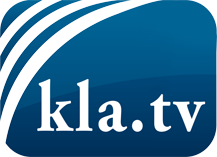 was die Medien nicht verschweigen sollten ...wenig Gehörtes vom Volk, für das Volk ...tägliche News ab 19:45 Uhr auf www.kla.tvDranbleiben lohnt sich!Kostenloses Abonnement mit wöchentlichen News per E-Mail erhalten Sie unter: www.kla.tv/aboSicherheitshinweis:Gegenstimmen werden leider immer weiter zensiert und unterdrückt. Solange wir nicht gemäß den Interessen und Ideologien der Systempresse berichten, müssen wir jederzeit damit rechnen, dass Vorwände gesucht werden, um Kla.TV zu sperren oder zu schaden.Vernetzen Sie sich darum heute noch internetunabhängig!
Klicken Sie hier: www.kla.tv/vernetzungLizenz:    Creative Commons-Lizenz mit Namensnennung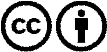 Verbreitung und Wiederaufbereitung ist mit Namensnennung erwünscht! Das Material darf jedoch nicht aus dem Kontext gerissen präsentiert werden. Mit öffentlichen Geldern (GEZ, Serafe, GIS, ...) finanzierte Institutionen ist die Verwendung ohne Rückfrage untersagt. Verstöße können strafrechtlich verfolgt werden.